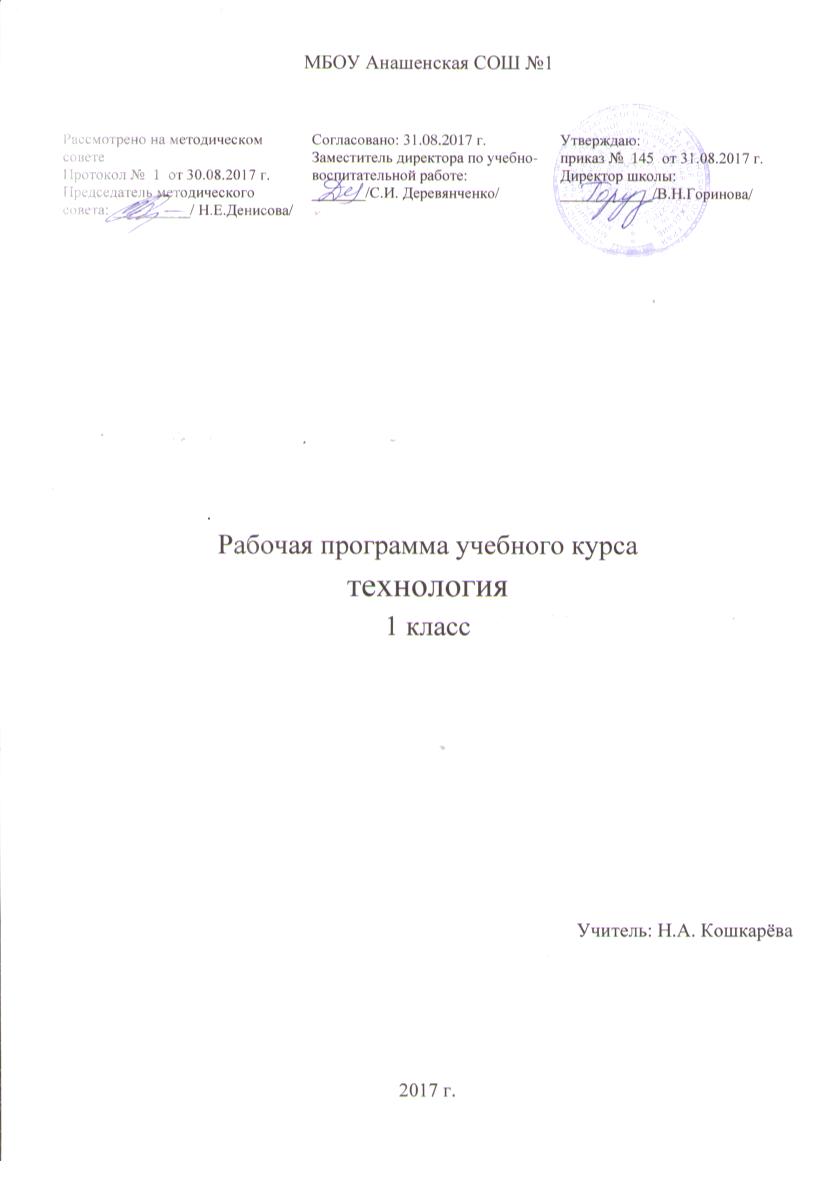 Пояснительная записка Рабочая  программа по предмету «Технология» составлена в соответствии: - с требованиями Федерального государственного образовательного стандарта начального общего образования; - на основе ООП НОО МБОУ Анашенской СОШ №1;- на основе программы начального общего образования Системы Л.В. Занкова;- на основе  Примерной программы начального общего образования. – М.:Просвещение, 2012;- на основе авторской программы Н.А. Цирулик   «Технология»; издательский дом «Фёдоров » 2012г.Цель курса – общее развитие, включающее в себя и физическое развитие (развитие мелкой моторики) и развитие психики (развитие зрительно – пространственного восприятия, воссоздающего и творческого воображения, разных форм мышления, речи, воли, чувств). 
Задачи курса:                                                                                                                                                 - овладение многообразными ручными операциями, по – разному влияющими на психофизиологические функции ребенка;
- овладение умениями ориентироваться в заданиях разного типа: от точного повторения образца до воплощения собственного замысла;
- формирование умений планирования, последовательности выполнения действий и осуществления контроля на разных этапах выполнения работы;
- формирование представления о разных свойствах одного материала и одинаковых свойствах разных материалов;
- развитие ручной умелости в процессе обработки различных материалов;
- развитие волевых качеств: терпение и настойчивость, последовательность и энергичность в достижении цели, аккуратность и тщательность в исполнении работы;
- воспитание интереса к разным видам художественного творчества и ручных ремесел.Общая характеристика учебного предмета.   Начальное технологическое образование должно обеспечить человеку возможность более гармонично развиваться и жить в современном технологическом мире. Давно установлено, что активные физические действия пальцами благотворно влияют на весь организм. Приблизительно треть мозговых центров, отвечающих за движения человека, непосредственно связана с руками. Развивая моторику, мы создаем предпосылки для становления многих психических процессов. Предмет открывает широкие возможности для развития зрительно-пространственного восприятия, воссоздающего и творческого воображения, разных видов мышления, в том числе дивергентного, интеллектуальной активности, речи, воли, чувств. Наглядно-действенное и наглядно-образное мышление играют существенную роль в развитии понятийного мышления не только в дошкольном, но и в школьном возрасте.    Ручной труд вырабатывает такие волевые качества, как терпение и настойчивость, последовательность и энергичность в достижении цели, аккуратность и тщательность в исполнении работы. Занятия ручным трудом позволяют проявить себя детям с теми особенностями интеллекта, которые в меньшей степени востребованы на других учебных предметах. В соответствии с поставленной целью и планируемыми результатами обучения предмету «Технология» предполагается решение следующих задач:- духовно-нравственное развитие в процессе формирования понимания материальной культуры как продукта преобразовательной деятельности предшествующих поколений и людей разных профессий в современном мире;- формирование внутренней позиции школьника, мотивации успеха, способности к творческому самовыражению, интереса к предметно-преобразовательной деятельности, ценностного отношения к труду, родной природе, своему здоровью;- развитие в процессе предметно-практической деятельности психических функций: зрительно-пространственного восприятия, воссоздающего и творческого воображения, разных видов мышления, речи, воли, чувств;- развитие ручной умелости в процессе решения конструкторских, художественно - конструкторских и технологических задач;- развитие регулятивной структуры деятельности, включающей ориентировку в задании, планирование, прогнозирование, контроль, коррекцию, оценку;- формирование умения искать и преобразовывать информацию с использованием различных информационных технологий;- развитие познавательных способностей детей, в том числе знаково-символического и логического мышления, исследовательской деятельности;- развитие коммуникативной компетентности младших школьников на основе организации совместной деятельности.Описание места учебного курса в учебном планеТематическое планирование рассчитано на 33 учебных часа в год:Количество часов в неделю:по программе: 1по учебному плану школы:1Предметные результатыОбщекультурные и общетрудовые компетенции. Основы культуры труда.Обучающийся научится:- воспринимать предметы материальной культуры как продукт творческой предметно-преобразующей деятельности человека;- называть профессии своих родителей;- организовать своё рабочее место в зависимости от вида работы;- соблюдать гигиенические нормы пользования инструментами;- отбирать необходимые материалы и инструменты в зависимости от вида работы.Обучающийся получит возможность научиться:- уважительно относиться к труду людей;- называть некоторые профессии людей своего региона.Технология ручной обработки материалов. Элементы графической грамоты.Обучающийся научится:- узнавать и называть освоенные материалы, их свойства;- узнавать и называть технологические приёмы ручной отработки материалов, использовавшихся на уроках;- выполнять в зависимости от свойств освоенных материалов технологические приёмы их ручной обработки;- применять приёмы безопасной работы с инструментами: чертёжными (линейка), режущими (ножницы), колющими (швейная игла).Обучающийся получит возможность научиться:- определять последовательность реализации предложенного учителем замысла;- комбинировать художественные технологии в одном изделии;- изготавливать простейшие плоскостные и объёмные изделия по рисункам, схемам.Конструирование и моделированиеОбучающийся научится:- выделять детали конструкции, называть их форму и способ соединения;- изменять вид конструкции;- анализировать конструкцию изделия по рисунку, схеме;- изготовлять конструкцию по рисунку или заданным условиям.Обучающийся получит возможность научиться:- создавать мысленный образ конструкции и воплощать этот образ в материале. Практика работы на компьютереОбучающийся научится:- понимать информацию, представленную  в учебнике в различных формах;- наблюдать информационные объекты различной природы (текст, графика), которые демонстрирует взрослый.Обучающийся получит возможность научиться:- понимать значение компьютера в жизни человека;- понимать смысл слова «информация»;- наблюдать за действиями взрослого, которые помогают выйти на учебный сайт по предмету «Технология»;- бережно относиться к техническим устройствам;- соблюдать режим и правила работы на компьютере. Универсальные учебные действияЛичностные  УУДОбучающийся научится: - оценивать жизненные ситуации (поступки, явления, события) с точки зрения собственных ощущений (явления, события), в предложенных ситуациях отмечать конкретные поступки, которые можно оценить как хорошие или плохие;- называть и объяснять свои чувства и ощущения от созерцаемых произведений искусства, объяснять своё отношение к поступкам с позиции общечеловеческих нравственных ценностей;- самостоятельно определять и объяснять свои чувства и ощущения, возникающие в результате созерцания, рассуждения, обсуждения, самые простые общие для всех людей правила поведения (основы общечеловеческих нравственных ценностей);- в предложенных ситуациях, опираясь на общие для всех простые правила поведения, делать выбор, какой поступок совершить.Регулятивные УУД.Обучающийся научится:-определять и формулировать цель деятельности на уроке с помощью учителя; - проговаривать последовательность действий на уроке; - высказывать своё предположение (версию) на основе работы с иллюстрацией учебника;- с помощью учителя объяснять выбор наиболее подходящих для выполнения задания материалов и инструментов;- готовить рабочее место и выполнять практическую работу по предложенному учителем плану с опорой на образцы, рисунки учебника;- выполнять контроль точности разметки деталей с помощью шаблона;- совместно с учителем и другими учениками давать эмоциональную оценку деятельности класса на уроке. Познавательные УУД.Обучающийся научится:-ориентироваться в своей системе знаний: отличать новое от уже известного с помощью учителя; - делать предварительный отбор источников информации: ориентироваться в учебнике (на развороте, в оглавлении, в словаре);- добывать новые знания: находить ответы на вопросы, используя учебник, свой жизненный опыт и информацию, полученную на уроке; пользоваться памятками (даны в конце учебника); - перерабатывать полученную информацию: делать выводы в результате совместной работы всего класса;- перерабатывать полученную информацию: сравнивать и группировать предметы и их образы;- преобразовывать информацию из одной формы в другую – изделия, художественные образы.Коммуникативные УУД:-донести свою позицию до других: оформлять свою мысль в рисунках, доступных для изготовления изделиях;- слушать и понимать речь других;- cовместно договариваться о правилах общения и поведения в школе и следовать им.Содержание учебного предмета1 класс (33 часа)1. Общекультурные и общетрудовые компетенции. Основы культуры труда. Самообслуживание Трудовая деятельность и ее значение в жизни человека. Рукотворный мир как результат труда человека. Мир профессий, их социальное значение. Профессии типа «Человек - техника», «Человек - природа», «Человек - человек», «Человек - художественный образ». Разнообразие предметов рукотворного мира (техника, предметы быта, декоративно-прикладного искусства). Ориентировка в задании: анализ информации в процессе наблюдений, чтения текста на страницах учебника, обращения к справочным страницам, аудио - и видеоматериалам, общения с учителем и сверстниками. Организация рабочего места. Рациональное размещение на рабочем месте материалов и инструментов. Планирование хода практической работы. Самоконтроль практических действий. Задания разных типов - от точного повторения образца (в виде рисунка, схемы) до создания собственных образов. Исследовательская работа. Работы коллективные, групповые, парами, индивидуальные. Взаимопомощь в работе. Самообслуживание в школе и дома, элементарный уход за одеждой и обувью.2. Технология ручной обработки материалов. Элементы графической грамоты.2.1. Многообразие материалов. Бумага разных видов, ткань, природный материал плоский и объемный, пластилин, «бросовый» материал, текстильные материалы (нитки, тесьма и т.д.). Свойства материалов:- бумагу можно резать, складывать по прямой, рвать, сминать, приклеивать, скручивать;- пластилин можно отрывать от куска, отрезать ниткой или стекой, сминать, придавать разную форму, размазывать;- ткань можно резать, сшивать;- нитки использовать для соединения деталей из ткани, тесьму можно вплетать, сутаж, веревки использовать для косого плетения.2.2. Технологические приемы обработки материалов.Разметка: на глаз, по шаблону, трафарету, с помощью линейки.Сборка и соединение деталей: клеем, нитками, переплетением, скручиванием, пластилином. Отделка: вышивкой, аппликацией, раскрашиванием.Виды художественной техникиЛепка«Печатание» узоров и рисунков на пластилиновой основе.«Рисование» жгутиками из пластилина. Лепка конструктивным способом несложных фигур. Лепка из снега.АппликацияВырезанная из бумаги аппликация на бумажной основе (аппликация из кругов). Аппликация из пластилина. Плоская аппликация на бумажной основе из природных материалов (листьев). Детали можно дорисовывать. Аппликация с использованием «косичек».МозаикаЗаполнение только линии контура кусочками бумаги (фольги) или природными материалами. Выполнение мозаичного изображения с помощью природных материалов (семян растений, ракушек, гальки) на тонком слое пластилина. Основа плоская или объемная.Художественное складываниеСкладывание приемом гофрирования полоски и прямоугольника. Оригами из бумажного квадрата с использованием схем и условных знаков.ПлетениеОбъемное косое плетение в три пряди из различных материалов. Плоское прямое плетение из полосок бумаги или других материалов в шахматном порядке (разметка с помощью шаблона). Простейшее узелковое плетение.Шитье и вышиваниеШвы «вперед иголку» и «вперед иголку с перевивом» на разреженной ткани, ткани в полоску и клетку. Продергивание нитей на льняной ткани, отделка бахромой. Пришивание пуговицы с двумя отверстиями.2.3. Приемы безопасной работы с инструментами (ножницами, иглой, стекой). Работа с технической документацией (эскизы, схемы). Условные знаки оригами: сложить «долиной», сложить «горой», складка, перевернуть. Чтение и выполнение разметки с опорой на эскизы, схемы. Изготовление плоскостных и объемных изделий по рисункам, эскизам, схемам.3. Конструирование и моделированиеПонятие о конструкции изделия. Деталь изделия. Выделение деталей изделия. Видысоединения деталей. Конструирование и моделирование изделий из различных материалов по образцу и по заданным условиям.Плоскостное моделирование и конструирование из геометрических фигурАппликация из геометрических фигур, размеченных по шаблону (трафарету) и наклеенных так, что детали отчетливо видны. Геометрическая мозаика.Объемное моделирование из готовых геометрических форм. Создание технических моделей из готовых геометрических форм. Создание художественных образов из готовых форм с добавлением деталей. Объемное моделирование и конструирование из бумаги Многодетальные объемные изделия из бумаги, полученные приемом сминания. Объемные изделия из бумаги, полученные приемом скручивания. Моделирование летательных аппаратов с разметкой по шаблону и по клеткам.Художественное конструирование из природного материала. Многодетальные объемные изделия из природных материалов в соединении с бумагой, картоном, тканью, проволокой и другими материалами. Многодетальные объемные изделия из одних природных материалов. Моделирование несложных моделей из деталей конструктора.Характеристика классаКоличественный состав обучающихся в 1 классе: 7 девочек и 6 мальчиков.По результатам диагностики готовности к обучению в школе,  психолого- педагогической характеристики воспитателя, выявились следующие уровни готовности детей:                                                                                                                                                     - выше среднего – 5 человек;                                                                                                                   -средний – 2 человека;                                                                                                                                        -ниже среднего –1 человек;-низкий – 4 человек.      Один ребёнок не был обследован.По результатам педагогической диагностики, проведённой за период подготовки к школе,  можно отметить уровень развития психических процессов у детей:Произвольность внимания сформирована:- на достаточном уровне - у 5 человек;- на низком уровне - у 7 человек.          Уровень развития фонематического анализа:- хороший уровень- 2 человека;- средний – 3 человека;- низкий – 7 человек. В классе 1 читающий ребёнок, 5 хорошо знают буквы, 2 частично, 5 совсем не знают букв.                                                                              Развитие мелкой моторики:- на достаточном уровне – у 7 учащихся;- на низком уровне – у 6 учащихся.  При планировании работы с данным составом 1 класса необходимо уделять внимание развитию:-умения соотносить результат с образцом и устанавливать несоответствия;- умения следовать инструкции при выполнении учебных действий;-умения использовать речь взрослого как источник информации при выполнении учебной задачи-  фонематического слуха;- умению понимать и принимать инструкцию к заданиям, планировать свои действия.   На уроках технологии и изобразительного искусства чаще оказывать обучающую помощь детям с низким уровнем развития мелкой моторики.ТЕМАТИЧЕСКОЕ ПЛАНИРОВАНИЕУМК1. Программа по предмету «Технология» Н. А. Цирулика. 2. Цирулик Н.А., Пронякова Т.Н. Умные руки. Учебник для 1 класса. Самара, Корпорация «Федоров», 2012.3. В.И. Усачева. Технология.  1 класс. Поурочные планы. Волгоград. Издательство «Учитель», 2012гМатериально-техническое обеспечение	Комплект таблиц по технологии 1 класс№Тема (глава)Кол- во часовI Виды художественной техники:18ч1Лепка 32Аппликация 33Мозаика 34Художественное складывание 35Плетение.36Шитье и вышивание 3II Моделирование и конструирование:15ч7Плоскостное моделирование и конструирование 28Объемное моделирование и конструирование 49Объемное моделирование и конструирование из бумаги 310Художественное конструирование из природного материала 211Итоговая контрольная работа112Работа с конструктором3Итого33ч№п/пТема урокаДатапланДатапланДатапланДатапланДатапланДатафактЭлементы содержания урокаПланируемые результаты обученияПланируемые результаты обучения№п/пТема урокаДатапланДатапланДатапланДатапланДатапланДатафактЭлементы содержания урокаОсвоение предметных знанийУниверсальные учебные действия1 четверть (8 часов)1 четверть (8 часов)1 четверть (8 часов)1 четверть (8 часов)1 четверть (8 часов)1 четверть (8 часов)1 четверть (8 часов)1 четверть (8 часов)1 четверть (8 часов)Обучающийся научится:–воспринимать предметы материальной культуры как продукт творческой предметно-преобразующей деятельности человека;– называть профессии своих родителей;– организовывать свое рабочее место в зависимости от вида работы;–соблюдать гигиенические нормы пользования инструментами;–отбирать необходимые материалы и инструменты в зависимости от вида работы.– узнавать и называть освоенные материалы, их свойства;– узнавать и называть технологические приемы ручной обработкиматериалов, использовавшихся на уроках;– выполнять в зависимости от свойств освоенных материалов технологические приемы их ручной обработки;– применять приемы безопасной работы с инструментами: чертежными (линейка), режущими (ножницы), колющими (швейная игла).– выделять детали конструкции, называть их форму и способ соединения;– изменять вид конструкции;– анализировать конструкцию изделия по рисунку, схеме;– изготавливать конструкцию по рисунку или заданным условиям.– понимать информацию, представленную в учебнике в различныхформах;– наблюдать информационные объекты различной природы (текст, графика), которые демонстрирует взрослый.Обучающийся научится:–воспринимать предметы материальной культуры как продукт творческой предметно-преобразующей деятельности человека;– называть профессии своих родителей;– организовывать свое рабочее место в зависимости от вида работы;–соблюдать гигиенические нормы пользования инструментами;–отбирать необходимые материалы и инструменты в зависимости от вида работы.– узнавать и называть освоенные материалы, их свойства;– узнавать и называть технологические приемы ручной обработкиматериалов, использовавшихся на уроках.Обучающийся научится:–воспринимать предметы материальной культуры как продукт творческой предметно-преобразующей деятельности человека;– называть профессии своих родителей;– организовывать свое рабочее место в зависимости от вида работы;–соблюдать гигиенические нормы пользования инструментами;–отбирать необходимые материалы и инструменты в зависимости от вида работы.– узнавать и называть освоенные материалы, их свойства;– узнавать и называть технологические приемы ручной обработкиматериалов, использовавшихся на уроках;Личностные универсальные учебные действияУ обучающегося будут сформированы:– положительное отношение к школе и учебной деятельности;– представление о причинах успеха в учебе;– знание основных моральных норм поведения.Регулятивные универсальные учебные действияОбучающийся научится:– принимать и сохранять учебную задачу, соответствующую этапу обучения;– понимать выделенные учителем ориентиры действия в учебном материале;– проговаривать вслух последовательность производимых действий, составляющих основу осваиваемой деятельности;– оценивать совместно с учителем или одноклассниками результат своих действий, вносить соответствующие коррективы;– первоначальному умению выполнять учебные действия в устной, письменной речи, в уме.Познавательные универсальные учебные действияОбучающийся научится:– осуществлять поиск нужной информации;– понимать знаки, символы, модели, схемы, приведенные в учебных пособиях;– понимать заданный вопрос, в соответствии с ним строить ответ в устной форме;– проводить сравнение, сериацию и классификацию изученных объектов по заданным основаниям (критериям);Коммуникативные универсальные учебные действияОбучающийся научится:– принимать участие в работе парами и группами;– допускать существование различных точек зрения;– договариваться, приходить к общему решению;– использовать в общении правила вежливости.Личностные универсальные учебные действияУ обучающегося будут сформированы:– положительное отношение к школе и учебной деятельности;– представление о причинах успеха в учебе;– знание основных моральных норм поведения.Регулятивные универсальные учебные действияОбучающийся научится:– принимать и сохранять учебную задачу, соответствующую этапу обучения;– понимать выделенные учителем ориентиры действия в учебном материале;– проговаривать вслух последовательность производимых действий, составляющих основу осваиваемой деятельности;– оценивать совместно с учителем или одноклассниками результат своих действий, вносить соответствующие коррективы;– первоначальному умению выполнять учебные действия в устной, письменной речи, в уме.Познавательные универсальные учебные действияОбучающийся научится:– осуществлять поиск нужной информации;– понимать знаки, символы, модели, схемы, приведенные в учебных пособиях;– понимать заданный вопрос, в соответствии с ним строить ответ в устной форме;– проводить сравнение.1Виды художественной обработки материалов. Экскурсия в природу.06.0906.0906.0906.0906.09Новый способ лепки.  Свойства материала.Обучающийся научится:–воспринимать предметы материальной культуры как продукт творческой предметно-преобразующей деятельности человека;– называть профессии своих родителей;– организовывать свое рабочее место в зависимости от вида работы;–соблюдать гигиенические нормы пользования инструментами;–отбирать необходимые материалы и инструменты в зависимости от вида работы.– узнавать и называть освоенные материалы, их свойства;– узнавать и называть технологические приемы ручной обработкиматериалов, использовавшихся на уроках;– выполнять в зависимости от свойств освоенных материалов технологические приемы их ручной обработки;– применять приемы безопасной работы с инструментами: чертежными (линейка), режущими (ножницы), колющими (швейная игла).– выделять детали конструкции, называть их форму и способ соединения;– изменять вид конструкции;– анализировать конструкцию изделия по рисунку, схеме;– изготавливать конструкцию по рисунку или заданным условиям.– понимать информацию, представленную в учебнике в различныхформах;– наблюдать информационные объекты различной природы (текст, графика), которые демонстрирует взрослый.Обучающийся научится:–воспринимать предметы материальной культуры как продукт творческой предметно-преобразующей деятельности человека;– называть профессии своих родителей;– организовывать свое рабочее место в зависимости от вида работы;–соблюдать гигиенические нормы пользования инструментами;–отбирать необходимые материалы и инструменты в зависимости от вида работы.– узнавать и называть освоенные материалы, их свойства;– узнавать и называть технологические приемы ручной обработкиматериалов, использовавшихся на уроках.Обучающийся научится:–воспринимать предметы материальной культуры как продукт творческой предметно-преобразующей деятельности человека;– называть профессии своих родителей;– организовывать свое рабочее место в зависимости от вида работы;–соблюдать гигиенические нормы пользования инструментами;–отбирать необходимые материалы и инструменты в зависимости от вида работы.– узнавать и называть освоенные материалы, их свойства;– узнавать и называть технологические приемы ручной обработкиматериалов, использовавшихся на уроках;Личностные универсальные учебные действияУ обучающегося будут сформированы:– положительное отношение к школе и учебной деятельности;– представление о причинах успеха в учебе;– знание основных моральных норм поведения.Регулятивные универсальные учебные действияОбучающийся научится:– принимать и сохранять учебную задачу, соответствующую этапу обучения;– понимать выделенные учителем ориентиры действия в учебном материале;– проговаривать вслух последовательность производимых действий, составляющих основу осваиваемой деятельности;– оценивать совместно с учителем или одноклассниками результат своих действий, вносить соответствующие коррективы;– первоначальному умению выполнять учебные действия в устной, письменной речи, в уме.Познавательные универсальные учебные действияОбучающийся научится:– осуществлять поиск нужной информации;– понимать знаки, символы, модели, схемы, приведенные в учебных пособиях;– понимать заданный вопрос, в соответствии с ним строить ответ в устной форме;– проводить сравнение, сериацию и классификацию изученных объектов по заданным основаниям (критериям);Коммуникативные универсальные учебные действияОбучающийся научится:– принимать участие в работе парами и группами;– допускать существование различных точек зрения;– договариваться, приходить к общему решению;– использовать в общении правила вежливости.Личностные универсальные учебные действияУ обучающегося будут сформированы:– положительное отношение к школе и учебной деятельности;– представление о причинах успеха в учебе;– знание основных моральных норм поведения.Регулятивные универсальные учебные действияОбучающийся научится:– принимать и сохранять учебную задачу, соответствующую этапу обучения;– понимать выделенные учителем ориентиры действия в учебном материале;– проговаривать вслух последовательность производимых действий, составляющих основу осваиваемой деятельности;– оценивать совместно с учителем или одноклассниками результат своих действий, вносить соответствующие коррективы;– первоначальному умению выполнять учебные действия в устной, письменной речи, в уме.Познавательные универсальные учебные действияОбучающийся научится:– осуществлять поиск нужной информации;– понимать знаки, символы, модели, схемы, приведенные в учебных пособиях;– понимать заданный вопрос, в соответствии с ним строить ответ в устной форме;– проводить сравнение.2Конструируем из природного материала и пластилина.13.0913.0913.0913.0913.09Многодетальные объемные изделия из природных материалов в соединении с бумагой, картоном, тканью, проволокой и другими материалами.Обучающийся научится:–воспринимать предметы материальной культуры как продукт творческой предметно-преобразующей деятельности человека;– называть профессии своих родителей;– организовывать свое рабочее место в зависимости от вида работы;–соблюдать гигиенические нормы пользования инструментами;–отбирать необходимые материалы и инструменты в зависимости от вида работы.– узнавать и называть освоенные материалы, их свойства;– узнавать и называть технологические приемы ручной обработкиматериалов, использовавшихся на уроках;– выполнять в зависимости от свойств освоенных материалов технологические приемы их ручной обработки;– применять приемы безопасной работы с инструментами: чертежными (линейка), режущими (ножницы), колющими (швейная игла).– выделять детали конструкции, называть их форму и способ соединения;– изменять вид конструкции;– анализировать конструкцию изделия по рисунку, схеме;– изготавливать конструкцию по рисунку или заданным условиям.– понимать информацию, представленную в учебнике в различныхформах;– наблюдать информационные объекты различной природы (текст, графика), которые демонстрирует взрослый.Обучающийся научится:–воспринимать предметы материальной культуры как продукт творческой предметно-преобразующей деятельности человека;– называть профессии своих родителей;– организовывать свое рабочее место в зависимости от вида работы;–соблюдать гигиенические нормы пользования инструментами;–отбирать необходимые материалы и инструменты в зависимости от вида работы.– узнавать и называть освоенные материалы, их свойства;– узнавать и называть технологические приемы ручной обработкиматериалов, использовавшихся на уроках.Обучающийся научится:–воспринимать предметы материальной культуры как продукт творческой предметно-преобразующей деятельности человека;– называть профессии своих родителей;– организовывать свое рабочее место в зависимости от вида работы;–соблюдать гигиенические нормы пользования инструментами;–отбирать необходимые материалы и инструменты в зависимости от вида работы.– узнавать и называть освоенные материалы, их свойства;– узнавать и называть технологические приемы ручной обработкиматериалов, использовавшихся на уроках;Личностные универсальные учебные действияУ обучающегося будут сформированы:– положительное отношение к школе и учебной деятельности;– представление о причинах успеха в учебе;– знание основных моральных норм поведения.Регулятивные универсальные учебные действияОбучающийся научится:– принимать и сохранять учебную задачу, соответствующую этапу обучения;– понимать выделенные учителем ориентиры действия в учебном материале;– проговаривать вслух последовательность производимых действий, составляющих основу осваиваемой деятельности;– оценивать совместно с учителем или одноклассниками результат своих действий, вносить соответствующие коррективы;– первоначальному умению выполнять учебные действия в устной, письменной речи, в уме.Познавательные универсальные учебные действияОбучающийся научится:– осуществлять поиск нужной информации;– понимать знаки, символы, модели, схемы, приведенные в учебных пособиях;– понимать заданный вопрос, в соответствии с ним строить ответ в устной форме;– проводить сравнение, сериацию и классификацию изученных объектов по заданным основаниям (критериям);Коммуникативные универсальные учебные действияОбучающийся научится:– принимать участие в работе парами и группами;– допускать существование различных точек зрения;– договариваться, приходить к общему решению;– использовать в общении правила вежливости.Личностные универсальные учебные действияУ обучающегося будут сформированы:– положительное отношение к школе и учебной деятельности;– представление о причинах успеха в учебе;– знание основных моральных норм поведения.Регулятивные универсальные учебные действияОбучающийся научится:– принимать и сохранять учебную задачу, соответствующую этапу обучения;– понимать выделенные учителем ориентиры действия в учебном материале;– проговаривать вслух последовательность производимых действий, составляющих основу осваиваемой деятельности;– оценивать совместно с учителем или одноклассниками результат своих действий, вносить соответствующие коррективы;– первоначальному умению выполнять учебные действия в устной, письменной речи, в уме.Познавательные универсальные учебные действияОбучающийся научится:– осуществлять поиск нужной информации;– понимать знаки, символы, модели, схемы, приведенные в учебных пособиях;– понимать заданный вопрос, в соответствии с ним строить ответ в устной форме;– проводить сравнение.3Создаём разные формы.20.0920.0920.0920.0920.09Многодетальные объемные изделия из одних природных материалов.Обучающийся научится:–воспринимать предметы материальной культуры как продукт творческой предметно-преобразующей деятельности человека;– называть профессии своих родителей;– организовывать свое рабочее место в зависимости от вида работы;–соблюдать гигиенические нормы пользования инструментами;–отбирать необходимые материалы и инструменты в зависимости от вида работы.– узнавать и называть освоенные материалы, их свойства;– узнавать и называть технологические приемы ручной обработкиматериалов, использовавшихся на уроках;– выполнять в зависимости от свойств освоенных материалов технологические приемы их ручной обработки;– применять приемы безопасной работы с инструментами: чертежными (линейка), режущими (ножницы), колющими (швейная игла).– выделять детали конструкции, называть их форму и способ соединения;– изменять вид конструкции;– анализировать конструкцию изделия по рисунку, схеме;– изготавливать конструкцию по рисунку или заданным условиям.– понимать информацию, представленную в учебнике в различныхформах;– наблюдать информационные объекты различной природы (текст, графика), которые демонстрирует взрослый.Обучающийся научится:–воспринимать предметы материальной культуры как продукт творческой предметно-преобразующей деятельности человека;– называть профессии своих родителей;– организовывать свое рабочее место в зависимости от вида работы;–соблюдать гигиенические нормы пользования инструментами;–отбирать необходимые материалы и инструменты в зависимости от вида работы.– узнавать и называть освоенные материалы, их свойства;– узнавать и называть технологические приемы ручной обработкиматериалов, использовавшихся на уроках.Обучающийся научится:–воспринимать предметы материальной культуры как продукт творческой предметно-преобразующей деятельности человека;– называть профессии своих родителей;– организовывать свое рабочее место в зависимости от вида работы;–соблюдать гигиенические нормы пользования инструментами;–отбирать необходимые материалы и инструменты в зависимости от вида работы.– узнавать и называть освоенные материалы, их свойства;– узнавать и называть технологические приемы ручной обработкиматериалов, использовавшихся на уроках;Личностные универсальные учебные действияУ обучающегося будут сформированы:– положительное отношение к школе и учебной деятельности;– представление о причинах успеха в учебе;– знание основных моральных норм поведения.Регулятивные универсальные учебные действияОбучающийся научится:– принимать и сохранять учебную задачу, соответствующую этапу обучения;– понимать выделенные учителем ориентиры действия в учебном материале;– проговаривать вслух последовательность производимых действий, составляющих основу осваиваемой деятельности;– оценивать совместно с учителем или одноклассниками результат своих действий, вносить соответствующие коррективы;– первоначальному умению выполнять учебные действия в устной, письменной речи, в уме.Познавательные универсальные учебные действияОбучающийся научится:– осуществлять поиск нужной информации;– понимать знаки, символы, модели, схемы, приведенные в учебных пособиях;– понимать заданный вопрос, в соответствии с ним строить ответ в устной форме;– проводить сравнение, сериацию и классификацию изученных объектов по заданным основаниям (критериям);Коммуникативные универсальные учебные действияОбучающийся научится:– принимать участие в работе парами и группами;– допускать существование различных точек зрения;– договариваться, приходить к общему решению;– использовать в общении правила вежливости.Личностные универсальные учебные действияУ обучающегося будут сформированы:– положительное отношение к школе и учебной деятельности;– представление о причинах успеха в учебе;– знание основных моральных норм поведения.Регулятивные универсальные учебные действияОбучающийся научится:– принимать и сохранять учебную задачу, соответствующую этапу обучения;– понимать выделенные учителем ориентиры действия в учебном материале;– проговаривать вслух последовательность производимых действий, составляющих основу осваиваемой деятельности;– оценивать совместно с учителем или одноклассниками результат своих действий, вносить соответствующие коррективы;– первоначальному умению выполнять учебные действия в устной, письменной речи, в уме.Познавательные универсальные учебные действияОбучающийся научится:– осуществлять поиск нужной информации;– понимать знаки, символы, модели, схемы, приведенные в учебных пособиях;– понимать заданный вопрос, в соответствии с ним строить ответ в устной форме;– проводить сравнение.4Рисуем пластилином.27.0927.0927.0927.0927.09Новый способ лепки. Свойства материалаОбучающийся научится:–воспринимать предметы материальной культуры как продукт творческой предметно-преобразующей деятельности человека;– называть профессии своих родителей;– организовывать свое рабочее место в зависимости от вида работы;–соблюдать гигиенические нормы пользования инструментами;–отбирать необходимые материалы и инструменты в зависимости от вида работы.– узнавать и называть освоенные материалы, их свойства;– узнавать и называть технологические приемы ручной обработкиматериалов, использовавшихся на уроках;– выполнять в зависимости от свойств освоенных материалов технологические приемы их ручной обработки;– применять приемы безопасной работы с инструментами: чертежными (линейка), режущими (ножницы), колющими (швейная игла).– выделять детали конструкции, называть их форму и способ соединения;– изменять вид конструкции;– анализировать конструкцию изделия по рисунку, схеме;– изготавливать конструкцию по рисунку или заданным условиям.– понимать информацию, представленную в учебнике в различныхформах;– наблюдать информационные объекты различной природы (текст, графика), которые демонстрирует взрослый.Обучающийся научится:–воспринимать предметы материальной культуры как продукт творческой предметно-преобразующей деятельности человека;– называть профессии своих родителей;– организовывать свое рабочее место в зависимости от вида работы;–соблюдать гигиенические нормы пользования инструментами;–отбирать необходимые материалы и инструменты в зависимости от вида работы.– узнавать и называть освоенные материалы, их свойства;– узнавать и называть технологические приемы ручной обработкиматериалов, использовавшихся на уроках.Обучающийся научится:–воспринимать предметы материальной культуры как продукт творческой предметно-преобразующей деятельности человека;– называть профессии своих родителей;– организовывать свое рабочее место в зависимости от вида работы;–соблюдать гигиенические нормы пользования инструментами;–отбирать необходимые материалы и инструменты в зависимости от вида работы.– узнавать и называть освоенные материалы, их свойства;– узнавать и называть технологические приемы ручной обработкиматериалов, использовавшихся на уроках;Личностные универсальные учебные действияУ обучающегося будут сформированы:– положительное отношение к школе и учебной деятельности;– представление о причинах успеха в учебе;– знание основных моральных норм поведения.Регулятивные универсальные учебные действияОбучающийся научится:– принимать и сохранять учебную задачу, соответствующую этапу обучения;– понимать выделенные учителем ориентиры действия в учебном материале;– проговаривать вслух последовательность производимых действий, составляющих основу осваиваемой деятельности;– оценивать совместно с учителем или одноклассниками результат своих действий, вносить соответствующие коррективы;– первоначальному умению выполнять учебные действия в устной, письменной речи, в уме.Познавательные универсальные учебные действияОбучающийся научится:– осуществлять поиск нужной информации;– понимать знаки, символы, модели, схемы, приведенные в учебных пособиях;– понимать заданный вопрос, в соответствии с ним строить ответ в устной форме;– проводить сравнение, сериацию и классификацию изученных объектов по заданным основаниям (критериям);Коммуникативные универсальные учебные действияОбучающийся научится:– принимать участие в работе парами и группами;– допускать существование различных точек зрения;– договариваться, приходить к общему решению;– использовать в общении правила вежливости.Личностные универсальные учебные действияУ обучающегося будут сформированы:– положительное отношение к школе и учебной деятельности;– представление о причинах успеха в учебе;– знание основных моральных норм поведения.Регулятивные универсальные учебные действияОбучающийся научится:– принимать и сохранять учебную задачу, соответствующую этапу обучения;– понимать выделенные учителем ориентиры действия в учебном материале;– проговаривать вслух последовательность производимых действий, составляющих основу осваиваемой деятельности;– оценивать совместно с учителем или одноклассниками результат своих действий, вносить соответствующие коррективы;– первоначальному умению выполнять учебные действия в устной, письменной речи, в уме.Познавательные универсальные учебные действияОбучающийся научится:– осуществлять поиск нужной информации;– понимать знаки, символы, модели, схемы, приведенные в учебных пособиях;– понимать заданный вопрос, в соответствии с ним строить ответ в устной форме;– проводить сравнение.5Мозаика из семян на пластилиновой основе.Аппликация из листьев.04.1004.1004.1004.1004.10Заполнение только линии контура кусочками бумаги (фольги) или природными материалами.Обучающийся научится:–воспринимать предметы материальной культуры как продукт творческой предметно-преобразующей деятельности человека;– называть профессии своих родителей;– организовывать свое рабочее место в зависимости от вида работы;–соблюдать гигиенические нормы пользования инструментами;–отбирать необходимые материалы и инструменты в зависимости от вида работы.– узнавать и называть освоенные материалы, их свойства;– узнавать и называть технологические приемы ручной обработкиматериалов, использовавшихся на уроках;– выполнять в зависимости от свойств освоенных материалов технологические приемы их ручной обработки;– применять приемы безопасной работы с инструментами: чертежными (линейка), режущими (ножницы), колющими (швейная игла).– выделять детали конструкции, называть их форму и способ соединения;– изменять вид конструкции;– анализировать конструкцию изделия по рисунку, схеме;– изготавливать конструкцию по рисунку или заданным условиям.– понимать информацию, представленную в учебнике в различныхформах;– наблюдать информационные объекты различной природы (текст, графика), которые демонстрирует взрослый.Обучающийся научится:–воспринимать предметы материальной культуры как продукт творческой предметно-преобразующей деятельности человека;– называть профессии своих родителей;– организовывать свое рабочее место в зависимости от вида работы;–соблюдать гигиенические нормы пользования инструментами;–отбирать необходимые материалы и инструменты в зависимости от вида работы.– узнавать и называть освоенные материалы, их свойства;– узнавать и называть технологические приемы ручной обработкиматериалов, использовавшихся на уроках.Обучающийся научится:–воспринимать предметы материальной культуры как продукт творческой предметно-преобразующей деятельности человека;– называть профессии своих родителей;– организовывать свое рабочее место в зависимости от вида работы;–соблюдать гигиенические нормы пользования инструментами;–отбирать необходимые материалы и инструменты в зависимости от вида работы.– узнавать и называть освоенные материалы, их свойства;– узнавать и называть технологические приемы ручной обработкиматериалов, использовавшихся на уроках;Личностные универсальные учебные действияУ обучающегося будут сформированы:– положительное отношение к школе и учебной деятельности;– представление о причинах успеха в учебе;– знание основных моральных норм поведения.Регулятивные универсальные учебные действияОбучающийся научится:– принимать и сохранять учебную задачу, соответствующую этапу обучения;– понимать выделенные учителем ориентиры действия в учебном материале;– проговаривать вслух последовательность производимых действий, составляющих основу осваиваемой деятельности;– оценивать совместно с учителем или одноклассниками результат своих действий, вносить соответствующие коррективы;– первоначальному умению выполнять учебные действия в устной, письменной речи, в уме.Познавательные универсальные учебные действияОбучающийся научится:– осуществлять поиск нужной информации;– понимать знаки, символы, модели, схемы, приведенные в учебных пособиях;– понимать заданный вопрос, в соответствии с ним строить ответ в устной форме;– проводить сравнение, сериацию и классификацию изученных объектов по заданным основаниям (критериям);Коммуникативные универсальные учебные действияОбучающийся научится:– принимать участие в работе парами и группами;– допускать существование различных точек зрения;– договариваться, приходить к общему решению;– использовать в общении правила вежливости.Личностные универсальные учебные действияУ обучающегося будут сформированы:– положительное отношение к школе и учебной деятельности;– представление о причинах успеха в учебе;– знание основных моральных норм поведения.Регулятивные универсальные учебные действияОбучающийся научится:– принимать и сохранять учебную задачу, соответствующую этапу обучения;– понимать выделенные учителем ориентиры действия в учебном материале;– проговаривать вслух последовательность производимых действий, составляющих основу осваиваемой деятельности;– оценивать совместно с учителем или одноклассниками результат своих действий, вносить соответствующие коррективы;– первоначальному умению выполнять учебные действия в устной, письменной речи, в уме.Познавательные универсальные учебные действияОбучающийся научится:– осуществлять поиск нужной информации;– понимать знаки, символы, модели, схемы, приведенные в учебных пособиях;– понимать заданный вопрос, в соответствии с ним строить ответ в устной форме;– проводить сравнение.6Вырезанная из бумаги аппликация.11.1011.1011.1011.1011.10Выполнение мозаичного изображения с помощью природных материалов (семян растений, гальки, ракушек) на тонком слое пластилина.Обучающийся научится:–воспринимать предметы материальной культуры как продукт творческой предметно-преобразующей деятельности человека;– называть профессии своих родителей;– организовывать свое рабочее место в зависимости от вида работы;–соблюдать гигиенические нормы пользования инструментами;–отбирать необходимые материалы и инструменты в зависимости от вида работы.– узнавать и называть освоенные материалы, их свойства;– узнавать и называть технологические приемы ручной обработкиматериалов, использовавшихся на уроках;– выполнять в зависимости от свойств освоенных материалов технологические приемы их ручной обработки;– применять приемы безопасной работы с инструментами: чертежными (линейка), режущими (ножницы), колющими (швейная игла).– выделять детали конструкции, называть их форму и способ соединения;– изменять вид конструкции;– анализировать конструкцию изделия по рисунку, схеме;– изготавливать конструкцию по рисунку или заданным условиям.– понимать информацию, представленную в учебнике в различныхформах;– наблюдать информационные объекты различной природы (текст, графика), которые демонстрирует взрослый.Обучающийся научится:–воспринимать предметы материальной культуры как продукт творческой предметно-преобразующей деятельности человека;– называть профессии своих родителей;– организовывать свое рабочее место в зависимости от вида работы;–соблюдать гигиенические нормы пользования инструментами;–отбирать необходимые материалы и инструменты в зависимости от вида работы.– узнавать и называть освоенные материалы, их свойства;– узнавать и называть технологические приемы ручной обработкиматериалов, использовавшихся на уроках.Обучающийся научится:–воспринимать предметы материальной культуры как продукт творческой предметно-преобразующей деятельности человека;– называть профессии своих родителей;– организовывать свое рабочее место в зависимости от вида работы;–соблюдать гигиенические нормы пользования инструментами;–отбирать необходимые материалы и инструменты в зависимости от вида работы.– узнавать и называть освоенные материалы, их свойства;– узнавать и называть технологические приемы ручной обработкиматериалов, использовавшихся на уроках;Личностные универсальные учебные действияУ обучающегося будут сформированы:– положительное отношение к школе и учебной деятельности;– представление о причинах успеха в учебе;– знание основных моральных норм поведения.Регулятивные универсальные учебные действияОбучающийся научится:– принимать и сохранять учебную задачу, соответствующую этапу обучения;– понимать выделенные учителем ориентиры действия в учебном материале;– проговаривать вслух последовательность производимых действий, составляющих основу осваиваемой деятельности;– оценивать совместно с учителем или одноклассниками результат своих действий, вносить соответствующие коррективы;– первоначальному умению выполнять учебные действия в устной, письменной речи, в уме.Познавательные универсальные учебные действияОбучающийся научится:– осуществлять поиск нужной информации;– понимать знаки, символы, модели, схемы, приведенные в учебных пособиях;– понимать заданный вопрос, в соответствии с ним строить ответ в устной форме;– проводить сравнение, сериацию и классификацию изученных объектов по заданным основаниям (критериям);Коммуникативные универсальные учебные действияОбучающийся научится:– принимать участие в работе парами и группами;– допускать существование различных точек зрения;– договариваться, приходить к общему решению;– использовать в общении правила вежливости.Личностные универсальные учебные действияУ обучающегося будут сформированы:– положительное отношение к школе и учебной деятельности;– представление о причинах успеха в учебе;– знание основных моральных норм поведения.Регулятивные универсальные учебные действияОбучающийся научится:– принимать и сохранять учебную задачу, соответствующую этапу обучения;– понимать выделенные учителем ориентиры действия в учебном материале;– проговаривать вслух последовательность производимых действий, составляющих основу осваиваемой деятельности;– оценивать совместно с учителем или одноклассниками результат своих действий, вносить соответствующие коррективы;– первоначальному умению выполнять учебные действия в устной, письменной речи, в уме.Познавательные универсальные учебные действияОбучающийся научится:– осуществлять поиск нужной информации;– понимать знаки, символы, модели, схемы, приведенные в учебных пособиях;– понимать заданный вопрос, в соответствии с ним строить ответ в устной форме;– проводить сравнение.7Мозаика из бумаги.18.1018.1018.1018.1018.10Мозаика (понятие). Приемы работы  с бумагой, свойства материаловОбучающийся научится:–воспринимать предметы материальной культуры как продукт творческой предметно-преобразующей деятельности человека;– называть профессии своих родителей;– организовывать свое рабочее место в зависимости от вида работы;–соблюдать гигиенические нормы пользования инструментами;–отбирать необходимые материалы и инструменты в зависимости от вида работы.– узнавать и называть освоенные материалы, их свойства;– узнавать и называть технологические приемы ручной обработкиматериалов, использовавшихся на уроках;– выполнять в зависимости от свойств освоенных материалов технологические приемы их ручной обработки;– применять приемы безопасной работы с инструментами: чертежными (линейка), режущими (ножницы), колющими (швейная игла).– выделять детали конструкции, называть их форму и способ соединения;– изменять вид конструкции;– анализировать конструкцию изделия по рисунку, схеме;– изготавливать конструкцию по рисунку или заданным условиям.– понимать информацию, представленную в учебнике в различныхформах;– наблюдать информационные объекты различной природы (текст, графика), которые демонстрирует взрослый.Обучающийся научится:–воспринимать предметы материальной культуры как продукт творческой предметно-преобразующей деятельности человека;– называть профессии своих родителей;– организовывать свое рабочее место в зависимости от вида работы;–соблюдать гигиенические нормы пользования инструментами;–отбирать необходимые материалы и инструменты в зависимости от вида работы.– узнавать и называть освоенные материалы, их свойства;– узнавать и называть технологические приемы ручной обработкиматериалов, использовавшихся на уроках.Обучающийся научится:–воспринимать предметы материальной культуры как продукт творческой предметно-преобразующей деятельности человека;– называть профессии своих родителей;– организовывать свое рабочее место в зависимости от вида работы;–соблюдать гигиенические нормы пользования инструментами;–отбирать необходимые материалы и инструменты в зависимости от вида работы.– узнавать и называть освоенные материалы, их свойства;– узнавать и называть технологические приемы ручной обработкиматериалов, использовавшихся на уроках;Личностные универсальные учебные действияУ обучающегося будут сформированы:– положительное отношение к школе и учебной деятельности;– представление о причинах успеха в учебе;– знание основных моральных норм поведения.Регулятивные универсальные учебные действияОбучающийся научится:– принимать и сохранять учебную задачу, соответствующую этапу обучения;– понимать выделенные учителем ориентиры действия в учебном материале;– проговаривать вслух последовательность производимых действий, составляющих основу осваиваемой деятельности;– оценивать совместно с учителем или одноклассниками результат своих действий, вносить соответствующие коррективы;– первоначальному умению выполнять учебные действия в устной, письменной речи, в уме.Познавательные универсальные учебные действияОбучающийся научится:– осуществлять поиск нужной информации;– понимать знаки, символы, модели, схемы, приведенные в учебных пособиях;– понимать заданный вопрос, в соответствии с ним строить ответ в устной форме;– проводить сравнение, сериацию и классификацию изученных объектов по заданным основаниям (критериям);Коммуникативные универсальные учебные действияОбучающийся научится:– принимать участие в работе парами и группами;– допускать существование различных точек зрения;– договариваться, приходить к общему решению;– использовать в общении правила вежливости.Личностные универсальные учебные действияУ обучающегося будут сформированы:– положительное отношение к школе и учебной деятельности;– представление о причинах успеха в учебе;– знание основных моральных норм поведения.Регулятивные универсальные учебные действияОбучающийся научится:– принимать и сохранять учебную задачу, соответствующую этапу обучения;– понимать выделенные учителем ориентиры действия в учебном материале;– проговаривать вслух последовательность производимых действий, составляющих основу осваиваемой деятельности;– оценивать совместно с учителем или одноклассниками результат своих действий, вносить соответствующие коррективы;– первоначальному умению выполнять учебные действия в устной, письменной речи, в уме.Познавательные универсальные учебные действияОбучающийся научится:– осуществлять поиск нужной информации;– понимать знаки, символы, модели, схемы, приведенные в учебных пособиях;– понимать заданный вопрос, в соответствии с ним строить ответ в устной форме;– проводить сравнение.8"Печатаем" рисунки на пластилиновой основе.25.1025.1025.1025.1025.10Мозаика (понятие). Приемы работы  с бумагой, свойства материаловОбучающийся научится:–воспринимать предметы материальной культуры как продукт творческой предметно-преобразующей деятельности человека;– называть профессии своих родителей;– организовывать свое рабочее место в зависимости от вида работы;–соблюдать гигиенические нормы пользования инструментами;–отбирать необходимые материалы и инструменты в зависимости от вида работы.– узнавать и называть освоенные материалы, их свойства;– узнавать и называть технологические приемы ручной обработкиматериалов, использовавшихся на уроках;– выполнять в зависимости от свойств освоенных материалов технологические приемы их ручной обработки;– применять приемы безопасной работы с инструментами: чертежными (линейка), режущими (ножницы), колющими (швейная игла).– выделять детали конструкции, называть их форму и способ соединения;– изменять вид конструкции;– анализировать конструкцию изделия по рисунку, схеме;– изготавливать конструкцию по рисунку или заданным условиям.– понимать информацию, представленную в учебнике в различныхформах;– наблюдать информационные объекты различной природы (текст, графика), которые демонстрирует взрослый.Обучающийся научится:–воспринимать предметы материальной культуры как продукт творческой предметно-преобразующей деятельности человека;– называть профессии своих родителей;– организовывать свое рабочее место в зависимости от вида работы;–соблюдать гигиенические нормы пользования инструментами;–отбирать необходимые материалы и инструменты в зависимости от вида работы.– узнавать и называть освоенные материалы, их свойства;– узнавать и называть технологические приемы ручной обработкиматериалов, использовавшихся на уроках.Обучающийся научится:–воспринимать предметы материальной культуры как продукт творческой предметно-преобразующей деятельности человека;– называть профессии своих родителей;– организовывать свое рабочее место в зависимости от вида работы;–соблюдать гигиенические нормы пользования инструментами;–отбирать необходимые материалы и инструменты в зависимости от вида работы.– узнавать и называть освоенные материалы, их свойства;– узнавать и называть технологические приемы ручной обработкиматериалов, использовавшихся на уроках;Личностные универсальные учебные действияУ обучающегося будут сформированы:– положительное отношение к школе и учебной деятельности;– представление о причинах успеха в учебе;– знание основных моральных норм поведения.Регулятивные универсальные учебные действияОбучающийся научится:– принимать и сохранять учебную задачу, соответствующую этапу обучения;– понимать выделенные учителем ориентиры действия в учебном материале;– проговаривать вслух последовательность производимых действий, составляющих основу осваиваемой деятельности;– оценивать совместно с учителем или одноклассниками результат своих действий, вносить соответствующие коррективы;– первоначальному умению выполнять учебные действия в устной, письменной речи, в уме.Познавательные универсальные учебные действияОбучающийся научится:– осуществлять поиск нужной информации;– понимать знаки, символы, модели, схемы, приведенные в учебных пособиях;– понимать заданный вопрос, в соответствии с ним строить ответ в устной форме;– проводить сравнение, сериацию и классификацию изученных объектов по заданным основаниям (критериям);Коммуникативные универсальные учебные действияОбучающийся научится:– принимать участие в работе парами и группами;– допускать существование различных точек зрения;– договариваться, приходить к общему решению;– использовать в общении правила вежливости.Личностные универсальные учебные действияУ обучающегося будут сформированы:– положительное отношение к школе и учебной деятельности;– представление о причинах успеха в учебе;– знание основных моральных норм поведения.Регулятивные универсальные учебные действияОбучающийся научится:– принимать и сохранять учебную задачу, соответствующую этапу обучения;– понимать выделенные учителем ориентиры действия в учебном материале;– проговаривать вслух последовательность производимых действий, составляющих основу осваиваемой деятельности;– оценивать совместно с учителем или одноклассниками результат своих действий, вносить соответствующие коррективы;– первоначальному умению выполнять учебные действия в устной, письменной речи, в уме.Познавательные универсальные учебные действияОбучающийся научится:– осуществлять поиск нужной информации;– понимать знаки, символы, модели, схемы, приведенные в учебных пособиях;– понимать заданный вопрос, в соответствии с ним строить ответ в устной форме;– проводить сравнение.2 четверть (8 часов)2 четверть (8 часов)2 четверть (8 часов)2 четверть (8 часов)2 четверть (8 часов)2 четверть (8 часов)2 четверть (8 часов)2 четверть (8 часов)2 четверть (8 часов)Обучающийся научится:–воспринимать предметы материальной культуры как продукт творческой предметно-преобразующей деятельности человека;– называть профессии своих родителей;– организовывать свое рабочее место в зависимости от вида работы;–соблюдать гигиенические нормы пользования инструментами;–отбирать необходимые материалы и инструменты в зависимости от вида работы.– узнавать и называть освоенные материалы, их свойства;– узнавать и называть технологические приемы ручной обработкиматериалов, использовавшихся на уроках;– выполнять в зависимости от свойств освоенных материалов технологические приемы их ручной обработки;– применять приемы безопасной работы с инструментами: чертежными (линейка), режущими (ножницы), колющими (швейная игла).– выделять детали конструкции, называть их форму и способ соединения;– изменять вид конструкции;– анализировать конструкцию изделия по рисунку, схеме;– изготавливать конструкцию по рисунку или заданным условиям.– понимать информацию, представленную в учебнике в различныхформах;– наблюдать информационные объекты различной природы (текст, графика), которые демонстрирует взрослый.Обучающийся научится:–воспринимать предметы материальной культуры как продукт творческой предметно-преобразующей деятельности человека;– называть профессии своих родителей;– организовывать свое рабочее место в зависимости от вида работы;–соблюдать гигиенические нормы пользования инструментами;–отбирать необходимые материалы и инструменты в зависимости от вида работы.– узнавать и называть освоенные материалы, их свойства;– узнавать и называть технологические приемы ручной обработкиматериалов, использовавшихся на уроках.Обучающийся научится:–воспринимать предметы материальной культуры как продукт творческой предметно-преобразующей деятельности человека;– называть профессии своих родителей;– организовывать свое рабочее место в зависимости от вида работы;–соблюдать гигиенические нормы пользования инструментами;–отбирать необходимые материалы и инструменты в зависимости от вида работы.– узнавать и называть освоенные материалы, их свойства;– узнавать и называть технологические приемы ручной обработкиматериалов, использовавшихся на уроках;Личностные универсальные учебные действияУ обучающегося будут сформированы:– положительное отношение к школе и учебной деятельности;– представление о причинах успеха в учебе;– знание основных моральных норм поведения.Регулятивные универсальные учебные действияОбучающийся научится:– принимать и сохранять учебную задачу, соответствующую этапу обучения;– понимать выделенные учителем ориентиры действия в учебном материале;– проговаривать вслух последовательность производимых действий, составляющих основу осваиваемой деятельности;– оценивать совместно с учителем или одноклассниками результат своих действий, вносить соответствующие коррективы;– первоначальному умению выполнять учебные действия в устной, письменной речи, в уме.Познавательные универсальные учебные действияОбучающийся научится:– осуществлять поиск нужной информации;– понимать знаки, символы, модели, схемы, приведенные в учебных пособиях;– понимать заданный вопрос, в соответствии с ним строить ответ в устной форме;– проводить сравнение, сериацию и классификацию изученных объектов по заданным основаниям (критериям);Коммуникативные универсальные учебные действияОбучающийся научится:– принимать участие в работе парами и группами;– допускать существование различных точек зрения;– договариваться, приходить к общему решению;– использовать в общении правила вежливости.Личностные универсальные учебные действияУ обучающегося будут сформированы:– положительное отношение к школе и учебной деятельности;– представление о причинах успеха в учебе;– знание основных моральных норм поведения.Регулятивные универсальные учебные действияОбучающийся научится:– принимать и сохранять учебную задачу, соответствующую этапу обучения;– понимать выделенные учителем ориентиры действия в учебном материале;– проговаривать вслух последовательность производимых действий, составляющих основу осваиваемой деятельности;– оценивать совместно с учителем или одноклассниками результат своих действий, вносить соответствующие коррективы;– первоначальному умению выполнять учебные действия в устной, письменной речи, в уме.Познавательные универсальные учебные действияОбучающийся научится:– осуществлять поиск нужной информации;– понимать знаки, символы, модели, схемы, приведенные в учебных пособиях;– понимать заданный вопрос, в соответствии с ним строить ответ в устной форме;– проводить сравнение.9Раскрашиваем пластилином.08.1108.1108.1108.11Новый способ лепки. Свойства материалаОбучающийся научится:–воспринимать предметы материальной культуры как продукт творческой предметно-преобразующей деятельности человека;– называть профессии своих родителей;– организовывать свое рабочее место в зависимости от вида работы;–соблюдать гигиенические нормы пользования инструментами;–отбирать необходимые материалы и инструменты в зависимости от вида работы.– узнавать и называть освоенные материалы, их свойства;– узнавать и называть технологические приемы ручной обработкиматериалов, использовавшихся на уроках;– выполнять в зависимости от свойств освоенных материалов технологические приемы их ручной обработки;– применять приемы безопасной работы с инструментами: чертежными (линейка), режущими (ножницы), колющими (швейная игла).– выделять детали конструкции, называть их форму и способ соединения;– изменять вид конструкции;– анализировать конструкцию изделия по рисунку, схеме;– изготавливать конструкцию по рисунку или заданным условиям.– понимать информацию, представленную в учебнике в различныхформах;– наблюдать информационные объекты различной природы (текст, графика), которые демонстрирует взрослый.Обучающийся научится:–воспринимать предметы материальной культуры как продукт творческой предметно-преобразующей деятельности человека;– называть профессии своих родителей;– организовывать свое рабочее место в зависимости от вида работы;–соблюдать гигиенические нормы пользования инструментами;–отбирать необходимые материалы и инструменты в зависимости от вида работы.– узнавать и называть освоенные материалы, их свойства;– узнавать и называть технологические приемы ручной обработкиматериалов, использовавшихся на уроках.Обучающийся научится:–воспринимать предметы материальной культуры как продукт творческой предметно-преобразующей деятельности человека;– называть профессии своих родителей;– организовывать свое рабочее место в зависимости от вида работы;–соблюдать гигиенические нормы пользования инструментами;–отбирать необходимые материалы и инструменты в зависимости от вида работы.– узнавать и называть освоенные материалы, их свойства;– узнавать и называть технологические приемы ручной обработкиматериалов, использовавшихся на уроках;Личностные универсальные учебные действияУ обучающегося будут сформированы:– положительное отношение к школе и учебной деятельности;– представление о причинах успеха в учебе;– знание основных моральных норм поведения.Регулятивные универсальные учебные действияОбучающийся научится:– принимать и сохранять учебную задачу, соответствующую этапу обучения;– понимать выделенные учителем ориентиры действия в учебном материале;– проговаривать вслух последовательность производимых действий, составляющих основу осваиваемой деятельности;– оценивать совместно с учителем или одноклассниками результат своих действий, вносить соответствующие коррективы;– первоначальному умению выполнять учебные действия в устной, письменной речи, в уме.Познавательные универсальные учебные действияОбучающийся научится:– осуществлять поиск нужной информации;– понимать знаки, символы, модели, схемы, приведенные в учебных пособиях;– понимать заданный вопрос, в соответствии с ним строить ответ в устной форме;– проводить сравнение, сериацию и классификацию изученных объектов по заданным основаниям (критериям);Коммуникативные универсальные учебные действияОбучающийся научится:– принимать участие в работе парами и группами;– допускать существование различных точек зрения;– договариваться, приходить к общему решению;– использовать в общении правила вежливости.Личностные универсальные учебные действияУ обучающегося будут сформированы:– положительное отношение к школе и учебной деятельности;– представление о причинах успеха в учебе;– знание основных моральных норм поведения.Регулятивные универсальные учебные действияОбучающийся научится:– принимать и сохранять учебную задачу, соответствующую этапу обучения;– понимать выделенные учителем ориентиры действия в учебном материале;– проговаривать вслух последовательность производимых действий, составляющих основу осваиваемой деятельности;– оценивать совместно с учителем или одноклассниками результат своих действий, вносить соответствующие коррективы;– первоначальному умению выполнять учебные действия в устной, письменной речи, в уме.Познавательные универсальные учебные действияОбучающийся научится:– осуществлять поиск нужной информации;– понимать знаки, символы, модели, схемы, приведенные в учебных пособиях;– понимать заданный вопрос, в соответствии с ним строить ответ в устной форме;– проводить сравнение.10Художественное конструирование из природного материала.15.1115.1115.1115.11Свойства материалов. Приемы работы с клеем, пластилиномОбучающийся научится:–воспринимать предметы материальной культуры как продукт творческой предметно-преобразующей деятельности человека;– называть профессии своих родителей;– организовывать свое рабочее место в зависимости от вида работы;–соблюдать гигиенические нормы пользования инструментами;–отбирать необходимые материалы и инструменты в зависимости от вида работы.– узнавать и называть освоенные материалы, их свойства;– узнавать и называть технологические приемы ручной обработкиматериалов, использовавшихся на уроках;– выполнять в зависимости от свойств освоенных материалов технологические приемы их ручной обработки;– применять приемы безопасной работы с инструментами: чертежными (линейка), режущими (ножницы), колющими (швейная игла).– выделять детали конструкции, называть их форму и способ соединения;– изменять вид конструкции;– анализировать конструкцию изделия по рисунку, схеме;– изготавливать конструкцию по рисунку или заданным условиям.– понимать информацию, представленную в учебнике в различныхформах;– наблюдать информационные объекты различной природы (текст, графика), которые демонстрирует взрослый.Обучающийся научится:–воспринимать предметы материальной культуры как продукт творческой предметно-преобразующей деятельности человека;– называть профессии своих родителей;– организовывать свое рабочее место в зависимости от вида работы;–соблюдать гигиенические нормы пользования инструментами;–отбирать необходимые материалы и инструменты в зависимости от вида работы.– узнавать и называть освоенные материалы, их свойства;– узнавать и называть технологические приемы ручной обработкиматериалов, использовавшихся на уроках.Обучающийся научится:–воспринимать предметы материальной культуры как продукт творческой предметно-преобразующей деятельности человека;– называть профессии своих родителей;– организовывать свое рабочее место в зависимости от вида работы;–соблюдать гигиенические нормы пользования инструментами;–отбирать необходимые материалы и инструменты в зависимости от вида работы.– узнавать и называть освоенные материалы, их свойства;– узнавать и называть технологические приемы ручной обработкиматериалов, использовавшихся на уроках;Личностные универсальные учебные действияУ обучающегося будут сформированы:– положительное отношение к школе и учебной деятельности;– представление о причинах успеха в учебе;– знание основных моральных норм поведения.Регулятивные универсальные учебные действияОбучающийся научится:– принимать и сохранять учебную задачу, соответствующую этапу обучения;– понимать выделенные учителем ориентиры действия в учебном материале;– проговаривать вслух последовательность производимых действий, составляющих основу осваиваемой деятельности;– оценивать совместно с учителем или одноклассниками результат своих действий, вносить соответствующие коррективы;– первоначальному умению выполнять учебные действия в устной, письменной речи, в уме.Познавательные универсальные учебные действияОбучающийся научится:– осуществлять поиск нужной информации;– понимать знаки, символы, модели, схемы, приведенные в учебных пособиях;– понимать заданный вопрос, в соответствии с ним строить ответ в устной форме;– проводить сравнение, сериацию и классификацию изученных объектов по заданным основаниям (критериям);Коммуникативные универсальные учебные действияОбучающийся научится:– принимать участие в работе парами и группами;– допускать существование различных точек зрения;– договариваться, приходить к общему решению;– использовать в общении правила вежливости.Личностные универсальные учебные действияУ обучающегося будут сформированы:– положительное отношение к школе и учебной деятельности;– представление о причинах успеха в учебе;– знание основных моральных норм поведения.Регулятивные универсальные учебные действияОбучающийся научится:– принимать и сохранять учебную задачу, соответствующую этапу обучения;– понимать выделенные учителем ориентиры действия в учебном материале;– проговаривать вслух последовательность производимых действий, составляющих основу осваиваемой деятельности;– оценивать совместно с учителем или одноклассниками результат своих действий, вносить соответствующие коррективы;– первоначальному умению выполнять учебные действия в устной, письменной речи, в уме.Познавательные универсальные учебные действияОбучающийся научится:– осуществлять поиск нужной информации;– понимать знаки, символы, модели, схемы, приведенные в учебных пособиях;– понимать заданный вопрос, в соответствии с ним строить ответ в устной форме;– проводить сравнение.11Складывание полоски и прямоугольника.22.1122.1122.1122.11Новый прием складывания бумаги. Оригами (понятие)Обучающийся научится:–воспринимать предметы материальной культуры как продукт творческой предметно-преобразующей деятельности человека;– называть профессии своих родителей;– организовывать свое рабочее место в зависимости от вида работы;–соблюдать гигиенические нормы пользования инструментами;–отбирать необходимые материалы и инструменты в зависимости от вида работы.– узнавать и называть освоенные материалы, их свойства;– узнавать и называть технологические приемы ручной обработкиматериалов, использовавшихся на уроках;– выполнять в зависимости от свойств освоенных материалов технологические приемы их ручной обработки;– применять приемы безопасной работы с инструментами: чертежными (линейка), режущими (ножницы), колющими (швейная игла).– выделять детали конструкции, называть их форму и способ соединения;– изменять вид конструкции;– анализировать конструкцию изделия по рисунку, схеме;– изготавливать конструкцию по рисунку или заданным условиям.– понимать информацию, представленную в учебнике в различныхформах;– наблюдать информационные объекты различной природы (текст, графика), которые демонстрирует взрослый.Обучающийся научится:–воспринимать предметы материальной культуры как продукт творческой предметно-преобразующей деятельности человека;– называть профессии своих родителей;– организовывать свое рабочее место в зависимости от вида работы;–соблюдать гигиенические нормы пользования инструментами;–отбирать необходимые материалы и инструменты в зависимости от вида работы.– узнавать и называть освоенные материалы, их свойства;– узнавать и называть технологические приемы ручной обработкиматериалов, использовавшихся на уроках.Обучающийся научится:–воспринимать предметы материальной культуры как продукт творческой предметно-преобразующей деятельности человека;– называть профессии своих родителей;– организовывать свое рабочее место в зависимости от вида работы;–соблюдать гигиенические нормы пользования инструментами;–отбирать необходимые материалы и инструменты в зависимости от вида работы.– узнавать и называть освоенные материалы, их свойства;– узнавать и называть технологические приемы ручной обработкиматериалов, использовавшихся на уроках;Личностные универсальные учебные действияУ обучающегося будут сформированы:– положительное отношение к школе и учебной деятельности;– представление о причинах успеха в учебе;– знание основных моральных норм поведения.Регулятивные универсальные учебные действияОбучающийся научится:– принимать и сохранять учебную задачу, соответствующую этапу обучения;– понимать выделенные учителем ориентиры действия в учебном материале;– проговаривать вслух последовательность производимых действий, составляющих основу осваиваемой деятельности;– оценивать совместно с учителем или одноклассниками результат своих действий, вносить соответствующие коррективы;– первоначальному умению выполнять учебные действия в устной, письменной речи, в уме.Познавательные универсальные учебные действияОбучающийся научится:– осуществлять поиск нужной информации;– понимать знаки, символы, модели, схемы, приведенные в учебных пособиях;– понимать заданный вопрос, в соответствии с ним строить ответ в устной форме;– проводить сравнение, сериацию и классификацию изученных объектов по заданным основаниям (критериям);Коммуникативные универсальные учебные действияОбучающийся научится:– принимать участие в работе парами и группами;– допускать существование различных точек зрения;– договариваться, приходить к общему решению;– использовать в общении правила вежливости.Личностные универсальные учебные действияУ обучающегося будут сформированы:– положительное отношение к школе и учебной деятельности;– представление о причинах успеха в учебе;– знание основных моральных норм поведения.Регулятивные универсальные учебные действияОбучающийся научится:– принимать и сохранять учебную задачу, соответствующую этапу обучения;– понимать выделенные учителем ориентиры действия в учебном материале;– проговаривать вслух последовательность производимых действий, составляющих основу осваиваемой деятельности;– оценивать совместно с учителем или одноклассниками результат своих действий, вносить соответствующие коррективы;– первоначальному умению выполнять учебные действия в устной, письменной речи, в уме.Познавательные универсальные учебные действияОбучающийся научится:– осуществлять поиск нужной информации;– понимать знаки, символы, модели, схемы, приведенные в учебных пособиях;– понимать заданный вопрос, в соответствии с ним строить ответ в устной форме;– проводить сравнение.12Оригами.29.1129.1129.1129.11Новый прием складывания бумаги. Оригами (понятие)Обучающийся научится:–воспринимать предметы материальной культуры как продукт творческой предметно-преобразующей деятельности человека;– называть профессии своих родителей;– организовывать свое рабочее место в зависимости от вида работы;–соблюдать гигиенические нормы пользования инструментами;–отбирать необходимые материалы и инструменты в зависимости от вида работы.– узнавать и называть освоенные материалы, их свойства;– узнавать и называть технологические приемы ручной обработкиматериалов, использовавшихся на уроках;– выполнять в зависимости от свойств освоенных материалов технологические приемы их ручной обработки;– применять приемы безопасной работы с инструментами: чертежными (линейка), режущими (ножницы), колющими (швейная игла).– выделять детали конструкции, называть их форму и способ соединения;– изменять вид конструкции;– анализировать конструкцию изделия по рисунку, схеме;– изготавливать конструкцию по рисунку или заданным условиям.– понимать информацию, представленную в учебнике в различныхформах;– наблюдать информационные объекты различной природы (текст, графика), которые демонстрирует взрослый.Обучающийся научится:–воспринимать предметы материальной культуры как продукт творческой предметно-преобразующей деятельности человека;– называть профессии своих родителей;– организовывать свое рабочее место в зависимости от вида работы;–соблюдать гигиенические нормы пользования инструментами;–отбирать необходимые материалы и инструменты в зависимости от вида работы.– узнавать и называть освоенные материалы, их свойства;– узнавать и называть технологические приемы ручной обработкиматериалов, использовавшихся на уроках.Обучающийся научится:–воспринимать предметы материальной культуры как продукт творческой предметно-преобразующей деятельности человека;– называть профессии своих родителей;– организовывать свое рабочее место в зависимости от вида работы;–соблюдать гигиенические нормы пользования инструментами;–отбирать необходимые материалы и инструменты в зависимости от вида работы.– узнавать и называть освоенные материалы, их свойства;– узнавать и называть технологические приемы ручной обработкиматериалов, использовавшихся на уроках;Личностные универсальные учебные действияУ обучающегося будут сформированы:– положительное отношение к школе и учебной деятельности;– представление о причинах успеха в учебе;– знание основных моральных норм поведения.Регулятивные универсальные учебные действияОбучающийся научится:– принимать и сохранять учебную задачу, соответствующую этапу обучения;– понимать выделенные учителем ориентиры действия в учебном материале;– проговаривать вслух последовательность производимых действий, составляющих основу осваиваемой деятельности;– оценивать совместно с учителем или одноклассниками результат своих действий, вносить соответствующие коррективы;– первоначальному умению выполнять учебные действия в устной, письменной речи, в уме.Познавательные универсальные учебные действияОбучающийся научится:– осуществлять поиск нужной информации;– понимать знаки, символы, модели, схемы, приведенные в учебных пособиях;– понимать заданный вопрос, в соответствии с ним строить ответ в устной форме;– проводить сравнение, сериацию и классификацию изученных объектов по заданным основаниям (критериям);Коммуникативные универсальные учебные действияОбучающийся научится:– принимать участие в работе парами и группами;– допускать существование различных точек зрения;– договариваться, приходить к общему решению;– использовать в общении правила вежливости.Личностные универсальные учебные действияУ обучающегося будут сформированы:– положительное отношение к школе и учебной деятельности;– представление о причинах успеха в учебе;– знание основных моральных норм поведения.Регулятивные универсальные учебные действияОбучающийся научится:– принимать и сохранять учебную задачу, соответствующую этапу обучения;– понимать выделенные учителем ориентиры действия в учебном материале;– проговаривать вслух последовательность производимых действий, составляющих основу осваиваемой деятельности;– оценивать совместно с учителем или одноклассниками результат своих действий, вносить соответствующие коррективы;– первоначальному умению выполнять учебные действия в устной, письменной речи, в уме.Познавательные универсальные учебные действияОбучающийся научится:– осуществлять поиск нужной информации;– понимать знаки, символы, модели, схемы, приведенные в учебных пособиях;– понимать заданный вопрос, в соответствии с ним строить ответ в устной форме;– проводить сравнение.13Презентация.06.1206.1206.1206.12Новый прием складывания бумаги. Оригами (понятие)Обучающийся научится:–воспринимать предметы материальной культуры как продукт творческой предметно-преобразующей деятельности человека;– называть профессии своих родителей;– организовывать свое рабочее место в зависимости от вида работы;–соблюдать гигиенические нормы пользования инструментами;–отбирать необходимые материалы и инструменты в зависимости от вида работы.– узнавать и называть освоенные материалы, их свойства;– узнавать и называть технологические приемы ручной обработкиматериалов, использовавшихся на уроках;– выполнять в зависимости от свойств освоенных материалов технологические приемы их ручной обработки;– применять приемы безопасной работы с инструментами: чертежными (линейка), режущими (ножницы), колющими (швейная игла).– выделять детали конструкции, называть их форму и способ соединения;– изменять вид конструкции;– анализировать конструкцию изделия по рисунку, схеме;– изготавливать конструкцию по рисунку или заданным условиям.– понимать информацию, представленную в учебнике в различныхформах;– наблюдать информационные объекты различной природы (текст, графика), которые демонстрирует взрослый.Обучающийся научится:–воспринимать предметы материальной культуры как продукт творческой предметно-преобразующей деятельности человека;– называть профессии своих родителей;– организовывать свое рабочее место в зависимости от вида работы;–соблюдать гигиенические нормы пользования инструментами;–отбирать необходимые материалы и инструменты в зависимости от вида работы.– узнавать и называть освоенные материалы, их свойства;– узнавать и называть технологические приемы ручной обработкиматериалов, использовавшихся на уроках.Обучающийся научится:–воспринимать предметы материальной культуры как продукт творческой предметно-преобразующей деятельности человека;– называть профессии своих родителей;– организовывать свое рабочее место в зависимости от вида работы;–соблюдать гигиенические нормы пользования инструментами;–отбирать необходимые материалы и инструменты в зависимости от вида работы.– узнавать и называть освоенные материалы, их свойства;– узнавать и называть технологические приемы ручной обработкиматериалов, использовавшихся на уроках;Личностные универсальные учебные действияУ обучающегося будут сформированы:– положительное отношение к школе и учебной деятельности;– представление о причинах успеха в учебе;– знание основных моральных норм поведения.Регулятивные универсальные учебные действияОбучающийся научится:– принимать и сохранять учебную задачу, соответствующую этапу обучения;– понимать выделенные учителем ориентиры действия в учебном материале;– проговаривать вслух последовательность производимых действий, составляющих основу осваиваемой деятельности;– оценивать совместно с учителем или одноклассниками результат своих действий, вносить соответствующие коррективы;– первоначальному умению выполнять учебные действия в устной, письменной речи, в уме.Познавательные универсальные учебные действияОбучающийся научится:– осуществлять поиск нужной информации;– понимать знаки, символы, модели, схемы, приведенные в учебных пособиях;– понимать заданный вопрос, в соответствии с ним строить ответ в устной форме;– проводить сравнение, сериацию и классификацию изученных объектов по заданным основаниям (критериям);Коммуникативные универсальные учебные действияОбучающийся научится:– принимать участие в работе парами и группами;– допускать существование различных точек зрения;– договариваться, приходить к общему решению;– использовать в общении правила вежливости.Личностные универсальные учебные действияУ обучающегося будут сформированы:– положительное отношение к школе и учебной деятельности;– представление о причинах успеха в учебе;– знание основных моральных норм поведения.Регулятивные универсальные учебные действияОбучающийся научится:– принимать и сохранять учебную задачу, соответствующую этапу обучения;– понимать выделенные учителем ориентиры действия в учебном материале;– проговаривать вслух последовательность производимых действий, составляющих основу осваиваемой деятельности;– оценивать совместно с учителем или одноклассниками результат своих действий, вносить соответствующие коррективы;– первоначальному умению выполнять учебные действия в устной, письменной речи, в уме.Познавательные универсальные учебные действияОбучающийся научится:– осуществлять поиск нужной информации;– понимать знаки, символы, модели, схемы, приведенные в учебных пособиях;– понимать заданный вопрос, в соответствии с ним строить ответ в устной форме;– проводить сравнение.14Рисуем жгутиками из пластилина.13.1213.1213.1213.12Новый способ лепки. Свойства материалаОбучающийся научится:–воспринимать предметы материальной культуры как продукт творческой предметно-преобразующей деятельности человека;– называть профессии своих родителей;– организовывать свое рабочее место в зависимости от вида работы;–соблюдать гигиенические нормы пользования инструментами;–отбирать необходимые материалы и инструменты в зависимости от вида работы.– узнавать и называть освоенные материалы, их свойства;– узнавать и называть технологические приемы ручной обработкиматериалов, использовавшихся на уроках;– выполнять в зависимости от свойств освоенных материалов технологические приемы их ручной обработки;– применять приемы безопасной работы с инструментами: чертежными (линейка), режущими (ножницы), колющими (швейная игла).– выделять детали конструкции, называть их форму и способ соединения;– изменять вид конструкции;– анализировать конструкцию изделия по рисунку, схеме;– изготавливать конструкцию по рисунку или заданным условиям.– понимать информацию, представленную в учебнике в различныхформах;– наблюдать информационные объекты различной природы (текст, графика), которые демонстрирует взрослый.Обучающийся научится:–воспринимать предметы материальной культуры как продукт творческой предметно-преобразующей деятельности человека;– называть профессии своих родителей;– организовывать свое рабочее место в зависимости от вида работы;–соблюдать гигиенические нормы пользования инструментами;–отбирать необходимые материалы и инструменты в зависимости от вида работы.– узнавать и называть освоенные материалы, их свойства;– узнавать и называть технологические приемы ручной обработкиматериалов, использовавшихся на уроках.Обучающийся научится:–воспринимать предметы материальной культуры как продукт творческой предметно-преобразующей деятельности человека;– называть профессии своих родителей;– организовывать свое рабочее место в зависимости от вида работы;–соблюдать гигиенические нормы пользования инструментами;–отбирать необходимые материалы и инструменты в зависимости от вида работы.– узнавать и называть освоенные материалы, их свойства;– узнавать и называть технологические приемы ручной обработкиматериалов, использовавшихся на уроках;Личностные универсальные учебные действияУ обучающегося будут сформированы:– положительное отношение к школе и учебной деятельности;– представление о причинах успеха в учебе;– знание основных моральных норм поведения.Регулятивные универсальные учебные действияОбучающийся научится:– принимать и сохранять учебную задачу, соответствующую этапу обучения;– понимать выделенные учителем ориентиры действия в учебном материале;– проговаривать вслух последовательность производимых действий, составляющих основу осваиваемой деятельности;– оценивать совместно с учителем или одноклассниками результат своих действий, вносить соответствующие коррективы;– первоначальному умению выполнять учебные действия в устной, письменной речи, в уме.Познавательные универсальные учебные действияОбучающийся научится:– осуществлять поиск нужной информации;– понимать знаки, символы, модели, схемы, приведенные в учебных пособиях;– понимать заданный вопрос, в соответствии с ним строить ответ в устной форме;– проводить сравнение, сериацию и классификацию изученных объектов по заданным основаниям (критериям);Коммуникативные универсальные учебные действияОбучающийся научится:– принимать участие в работе парами и группами;– допускать существование различных точек зрения;– договариваться, приходить к общему решению;– использовать в общении правила вежливости.Личностные универсальные учебные действияУ обучающегося будут сформированы:– положительное отношение к школе и учебной деятельности;– представление о причинах успеха в учебе;– знание основных моральных норм поведения.Регулятивные универсальные учебные действияОбучающийся научится:– принимать и сохранять учебную задачу, соответствующую этапу обучения;– понимать выделенные учителем ориентиры действия в учебном материале;– проговаривать вслух последовательность производимых действий, составляющих основу осваиваемой деятельности;– оценивать совместно с учителем или одноклассниками результат своих действий, вносить соответствующие коррективы;– первоначальному умению выполнять учебные действия в устной, письменной речи, в уме.Познавательные универсальные учебные действияОбучающийся научится:– осуществлять поиск нужной информации;– понимать знаки, символы, модели, схемы, приведенные в учебных пособиях;– понимать заданный вопрос, в соответствии с ним строить ответ в устной форме;– проводить сравнение.15Аппликация из кругов.20.1220.1220.1220.12Создание технических моделей из готовых геометрических фигур, размеченных по шаблону. Работа ножницамиОбучающийся научится:–воспринимать предметы материальной культуры как продукт творческой предметно-преобразующей деятельности человека;– называть профессии своих родителей;– организовывать свое рабочее место в зависимости от вида работы;–соблюдать гигиенические нормы пользования инструментами;–отбирать необходимые материалы и инструменты в зависимости от вида работы.– узнавать и называть освоенные материалы, их свойства;– узнавать и называть технологические приемы ручной обработкиматериалов, использовавшихся на уроках;– выполнять в зависимости от свойств освоенных материалов технологические приемы их ручной обработки;– применять приемы безопасной работы с инструментами: чертежными (линейка), режущими (ножницы), колющими (швейная игла).– выделять детали конструкции, называть их форму и способ соединения;– изменять вид конструкции;– анализировать конструкцию изделия по рисунку, схеме;– изготавливать конструкцию по рисунку или заданным условиям.– понимать информацию, представленную в учебнике в различныхформах;– наблюдать информационные объекты различной природы (текст, графика), которые демонстрирует взрослый.Обучающийся научится:–воспринимать предметы материальной культуры как продукт творческой предметно-преобразующей деятельности человека;– называть профессии своих родителей;– организовывать свое рабочее место в зависимости от вида работы;–соблюдать гигиенические нормы пользования инструментами;–отбирать необходимые материалы и инструменты в зависимости от вида работы.– узнавать и называть освоенные материалы, их свойства;– узнавать и называть технологические приемы ручной обработкиматериалов, использовавшихся на уроках.Обучающийся научится:–воспринимать предметы материальной культуры как продукт творческой предметно-преобразующей деятельности человека;– называть профессии своих родителей;– организовывать свое рабочее место в зависимости от вида работы;–соблюдать гигиенические нормы пользования инструментами;–отбирать необходимые материалы и инструменты в зависимости от вида работы.– узнавать и называть освоенные материалы, их свойства;– узнавать и называть технологические приемы ручной обработкиматериалов, использовавшихся на уроках;Личностные универсальные учебные действияУ обучающегося будут сформированы:– положительное отношение к школе и учебной деятельности;– представление о причинах успеха в учебе;– знание основных моральных норм поведения.Регулятивные универсальные учебные действияОбучающийся научится:– принимать и сохранять учебную задачу, соответствующую этапу обучения;– понимать выделенные учителем ориентиры действия в учебном материале;– проговаривать вслух последовательность производимых действий, составляющих основу осваиваемой деятельности;– оценивать совместно с учителем или одноклассниками результат своих действий, вносить соответствующие коррективы;– первоначальному умению выполнять учебные действия в устной, письменной речи, в уме.Познавательные универсальные учебные действияОбучающийся научится:– осуществлять поиск нужной информации;– понимать знаки, символы, модели, схемы, приведенные в учебных пособиях;– понимать заданный вопрос, в соответствии с ним строить ответ в устной форме;– проводить сравнение, сериацию и классификацию изученных объектов по заданным основаниям (критериям);Коммуникативные универсальные учебные действияОбучающийся научится:– принимать участие в работе парами и группами;– допускать существование различных точек зрения;– договариваться, приходить к общему решению;– использовать в общении правила вежливости.Личностные универсальные учебные действияУ обучающегося будут сформированы:– положительное отношение к школе и учебной деятельности;– представление о причинах успеха в учебе;– знание основных моральных норм поведения.Регулятивные универсальные учебные действияОбучающийся научится:– принимать и сохранять учебную задачу, соответствующую этапу обучения;– понимать выделенные учителем ориентиры действия в учебном материале;– проговаривать вслух последовательность производимых действий, составляющих основу осваиваемой деятельности;– оценивать совместно с учителем или одноклассниками результат своих действий, вносить соответствующие коррективы;– первоначальному умению выполнять учебные действия в устной, письменной речи, в уме.Познавательные универсальные учебные действияОбучающийся научится:– осуществлять поиск нужной информации;– понимать знаки, символы, модели, схемы, приведенные в учебных пособиях;– понимать заданный вопрос, в соответствии с ним строить ответ в устной форме;– проводить сравнение.16Лепка животных.27.1227.1227.1227.12Создание технических моделей из готовых геометрических фигур, размеченных по шаблону. Работа ножницамиОбучающийся научится:–воспринимать предметы материальной культуры как продукт творческой предметно-преобразующей деятельности человека;– называть профессии своих родителей;– организовывать свое рабочее место в зависимости от вида работы;–соблюдать гигиенические нормы пользования инструментами;–отбирать необходимые материалы и инструменты в зависимости от вида работы.– узнавать и называть освоенные материалы, их свойства;– узнавать и называть технологические приемы ручной обработкиматериалов, использовавшихся на уроках;– выполнять в зависимости от свойств освоенных материалов технологические приемы их ручной обработки;– применять приемы безопасной работы с инструментами: чертежными (линейка), режущими (ножницы), колющими (швейная игла).– выделять детали конструкции, называть их форму и способ соединения;– изменять вид конструкции;– анализировать конструкцию изделия по рисунку, схеме;– изготавливать конструкцию по рисунку или заданным условиям.– понимать информацию, представленную в учебнике в различныхформах;– наблюдать информационные объекты различной природы (текст, графика), которые демонстрирует взрослый.Обучающийся научится:–воспринимать предметы материальной культуры как продукт творческой предметно-преобразующей деятельности человека;– называть профессии своих родителей;– организовывать свое рабочее место в зависимости от вида работы;–соблюдать гигиенические нормы пользования инструментами;–отбирать необходимые материалы и инструменты в зависимости от вида работы.– узнавать и называть освоенные материалы, их свойства;– узнавать и называть технологические приемы ручной обработкиматериалов, использовавшихся на уроках.Обучающийся научится:–воспринимать предметы материальной культуры как продукт творческой предметно-преобразующей деятельности человека;– называть профессии своих родителей;– организовывать свое рабочее место в зависимости от вида работы;–соблюдать гигиенические нормы пользования инструментами;–отбирать необходимые материалы и инструменты в зависимости от вида работы.– узнавать и называть освоенные материалы, их свойства;– узнавать и называть технологические приемы ручной обработкиматериалов, использовавшихся на уроках;Личностные универсальные учебные действияУ обучающегося будут сформированы:– положительное отношение к школе и учебной деятельности;– представление о причинах успеха в учебе;– знание основных моральных норм поведения.Регулятивные универсальные учебные действияОбучающийся научится:– принимать и сохранять учебную задачу, соответствующую этапу обучения;– понимать выделенные учителем ориентиры действия в учебном материале;– проговаривать вслух последовательность производимых действий, составляющих основу осваиваемой деятельности;– оценивать совместно с учителем или одноклассниками результат своих действий, вносить соответствующие коррективы;– первоначальному умению выполнять учебные действия в устной, письменной речи, в уме.Познавательные универсальные учебные действияОбучающийся научится:– осуществлять поиск нужной информации;– понимать знаки, символы, модели, схемы, приведенные в учебных пособиях;– понимать заданный вопрос, в соответствии с ним строить ответ в устной форме;– проводить сравнение, сериацию и классификацию изученных объектов по заданным основаниям (критериям);Коммуникативные универсальные учебные действияОбучающийся научится:– принимать участие в работе парами и группами;– допускать существование различных точек зрения;– договариваться, приходить к общему решению;– использовать в общении правила вежливости.Личностные универсальные учебные действияУ обучающегося будут сформированы:– положительное отношение к школе и учебной деятельности;– представление о причинах успеха в учебе;– знание основных моральных норм поведения.Регулятивные универсальные учебные действияОбучающийся научится:– принимать и сохранять учебную задачу, соответствующую этапу обучения;– понимать выделенные учителем ориентиры действия в учебном материале;– проговаривать вслух последовательность производимых действий, составляющих основу осваиваемой деятельности;– оценивать совместно с учителем или одноклассниками результат своих действий, вносить соответствующие коррективы;– первоначальному умению выполнять учебные действия в устной, письменной речи, в уме.Познавательные универсальные учебные действияОбучающийся научится:– осуществлять поиск нужной информации;– понимать знаки, символы, модели, схемы, приведенные в учебных пособиях;– понимать заданный вопрос, в соответствии с ним строить ответ в устной форме;– проводить сравнение.3 четверть (9 часов)3 четверть (9 часов)3 четверть (9 часов)3 четверть (9 часов)3 четверть (9 часов)3 четверть (9 часов)3 четверть (9 часов)3 четверть (9 часов)3 четверть (9 часов)Обучающийся научится:–воспринимать предметы материальной культуры как продукт творческой предметно-преобразующей деятельности человека;– называть профессии своих родителей;– организовывать свое рабочее место в зависимости от вида работы;–соблюдать гигиенические нормы пользования инструментами;–отбирать необходимые материалы и инструменты в зависимости от вида работы.– узнавать и называть освоенные материалы, их свойства;– узнавать и называть технологические приемы ручной обработкиматериалов, использовавшихся на уроках;– выполнять в зависимости от свойств освоенных материалов технологические приемы их ручной обработки;– применять приемы безопасной работы с инструментами: чертежными (линейка), режущими (ножницы), колющими (швейная игла).– выделять детали конструкции, называть их форму и способ соединения;– изменять вид конструкции;– анализировать конструкцию изделия по рисунку, схеме;– изготавливать конструкцию по рисунку или заданным условиям.– понимать информацию, представленную в учебнике в различныхформах;– наблюдать информационные объекты различной природы (текст, графика), которые демонстрирует взрослый.Обучающийся научится:–воспринимать предметы материальной культуры как продукт творческой предметно-преобразующей деятельности человека;– называть профессии своих родителей;– организовывать свое рабочее место в зависимости от вида работы;–соблюдать гигиенические нормы пользования инструментами;–отбирать необходимые материалы и инструменты в зависимости от вида работы.– узнавать и называть освоенные материалы, их свойства;– узнавать и называть технологические приемы ручной обработкиматериалов, использовавшихся на уроках.Обучающийся научится:–воспринимать предметы материальной культуры как продукт творческой предметно-преобразующей деятельности человека;– называть профессии своих родителей;– организовывать свое рабочее место в зависимости от вида работы;–соблюдать гигиенические нормы пользования инструментами;–отбирать необходимые материалы и инструменты в зависимости от вида работы.– узнавать и называть освоенные материалы, их свойства;– узнавать и называть технологические приемы ручной обработкиматериалов, использовавшихся на уроках;Личностные универсальные учебные действияУ обучающегося будут сформированы:– положительное отношение к школе и учебной деятельности;– представление о причинах успеха в учебе;– знание основных моральных норм поведения.Регулятивные универсальные учебные действияОбучающийся научится:– принимать и сохранять учебную задачу, соответствующую этапу обучения;– понимать выделенные учителем ориентиры действия в учебном материале;– проговаривать вслух последовательность производимых действий, составляющих основу осваиваемой деятельности;– оценивать совместно с учителем или одноклассниками результат своих действий, вносить соответствующие коррективы;– первоначальному умению выполнять учебные действия в устной, письменной речи, в уме.Познавательные универсальные учебные действияОбучающийся научится:– осуществлять поиск нужной информации;– понимать знаки, символы, модели, схемы, приведенные в учебных пособиях;– понимать заданный вопрос, в соответствии с ним строить ответ в устной форме;– проводить сравнение, сериацию и классификацию изученных объектов по заданным основаниям (критериям);Коммуникативные универсальные учебные действияОбучающийся научится:– принимать участие в работе парами и группами;– допускать существование различных точек зрения;– договариваться, приходить к общему решению;– использовать в общении правила вежливости.Личностные универсальные учебные действияУ обучающегося будут сформированы:– положительное отношение к школе и учебной деятельности;– представление о причинах успеха в учебе;– знание основных моральных норм поведения.Регулятивные универсальные учебные действияОбучающийся научится:– принимать и сохранять учебную задачу, соответствующую этапу обучения;– понимать выделенные учителем ориентиры действия в учебном материале;– проговаривать вслух последовательность производимых действий, составляющих основу осваиваемой деятельности;– оценивать совместно с учителем или одноклассниками результат своих действий, вносить соответствующие коррективы;– первоначальному умению выполнять учебные действия в устной, письменной речи, в уме.Познавательные универсальные учебные действияОбучающийся научится:– осуществлять поиск нужной информации;– понимать знаки, символы, модели, схемы, приведенные в учебных пособиях;– понимать заданный вопрос, в соответствии с ним строить ответ в устной форме;– проводить сравнение.17Конструируем из бумаги. Создание художественных образов.17.01Создание технических моделей из готовых геометрических фигур, размеченных по шаблону. Работа ножницамиОбучающийся научится:–воспринимать предметы материальной культуры как продукт творческой предметно-преобразующей деятельности человека;– называть профессии своих родителей;– организовывать свое рабочее место в зависимости от вида работы;–соблюдать гигиенические нормы пользования инструментами;–отбирать необходимые материалы и инструменты в зависимости от вида работы.– узнавать и называть освоенные материалы, их свойства;– узнавать и называть технологические приемы ручной обработкиматериалов, использовавшихся на уроках;– выполнять в зависимости от свойств освоенных материалов технологические приемы их ручной обработки;– применять приемы безопасной работы с инструментами: чертежными (линейка), режущими (ножницы), колющими (швейная игла).– выделять детали конструкции, называть их форму и способ соединения;– изменять вид конструкции;– анализировать конструкцию изделия по рисунку, схеме;– изготавливать конструкцию по рисунку или заданным условиям.– понимать информацию, представленную в учебнике в различныхформах;– наблюдать информационные объекты различной природы (текст, графика), которые демонстрирует взрослый.Обучающийся научится:–воспринимать предметы материальной культуры как продукт творческой предметно-преобразующей деятельности человека;– называть профессии своих родителей;– организовывать свое рабочее место в зависимости от вида работы;–соблюдать гигиенические нормы пользования инструментами;–отбирать необходимые материалы и инструменты в зависимости от вида работы.– узнавать и называть освоенные материалы, их свойства;– узнавать и называть технологические приемы ручной обработкиматериалов, использовавшихся на уроках.Обучающийся научится:–воспринимать предметы материальной культуры как продукт творческой предметно-преобразующей деятельности человека;– называть профессии своих родителей;– организовывать свое рабочее место в зависимости от вида работы;–соблюдать гигиенические нормы пользования инструментами;–отбирать необходимые материалы и инструменты в зависимости от вида работы.– узнавать и называть освоенные материалы, их свойства;– узнавать и называть технологические приемы ручной обработкиматериалов, использовавшихся на уроках;Личностные универсальные учебные действияУ обучающегося будут сформированы:– положительное отношение к школе и учебной деятельности;– представление о причинах успеха в учебе;– знание основных моральных норм поведения.Регулятивные универсальные учебные действияОбучающийся научится:– принимать и сохранять учебную задачу, соответствующую этапу обучения;– понимать выделенные учителем ориентиры действия в учебном материале;– проговаривать вслух последовательность производимых действий, составляющих основу осваиваемой деятельности;– оценивать совместно с учителем или одноклассниками результат своих действий, вносить соответствующие коррективы;– первоначальному умению выполнять учебные действия в устной, письменной речи, в уме.Познавательные универсальные учебные действияОбучающийся научится:– осуществлять поиск нужной информации;– понимать знаки, символы, модели, схемы, приведенные в учебных пособиях;– понимать заданный вопрос, в соответствии с ним строить ответ в устной форме;– проводить сравнение, сериацию и классификацию изученных объектов по заданным основаниям (критериям);Коммуникативные универсальные учебные действияОбучающийся научится:– принимать участие в работе парами и группами;– допускать существование различных точек зрения;– договариваться, приходить к общему решению;– использовать в общении правила вежливости.Личностные универсальные учебные действияУ обучающегося будут сформированы:– положительное отношение к школе и учебной деятельности;– представление о причинах успеха в учебе;– знание основных моральных норм поведения.Регулятивные универсальные учебные действияОбучающийся научится:– принимать и сохранять учебную задачу, соответствующую этапу обучения;– понимать выделенные учителем ориентиры действия в учебном материале;– проговаривать вслух последовательность производимых действий, составляющих основу осваиваемой деятельности;– оценивать совместно с учителем или одноклассниками результат своих действий, вносить соответствующие коррективы;– первоначальному умению выполнять учебные действия в устной, письменной речи, в уме.Познавательные универсальные учебные действияОбучающийся научится:– осуществлять поиск нужной информации;– понимать знаки, символы, модели, схемы, приведенные в учебных пособиях;– понимать заданный вопрос, в соответствии с ним строить ответ в устной форме;– проводить сравнение.18Необычные "мягкие" игрушки.24.01Вырезанная из бумаги аппликация на бумажной основе. Симметричное вырезание.Аппликация из пластилина.Обучающийся научится:–воспринимать предметы материальной культуры как продукт творческой предметно-преобразующей деятельности человека;– называть профессии своих родителей;– организовывать свое рабочее место в зависимости от вида работы;–соблюдать гигиенические нормы пользования инструментами;–отбирать необходимые материалы и инструменты в зависимости от вида работы.– узнавать и называть освоенные материалы, их свойства;– узнавать и называть технологические приемы ручной обработкиматериалов, использовавшихся на уроках;– выполнять в зависимости от свойств освоенных материалов технологические приемы их ручной обработки;– применять приемы безопасной работы с инструментами: чертежными (линейка), режущими (ножницы), колющими (швейная игла).– выделять детали конструкции, называть их форму и способ соединения;– изменять вид конструкции;– анализировать конструкцию изделия по рисунку, схеме;– изготавливать конструкцию по рисунку или заданным условиям.– понимать информацию, представленную в учебнике в различныхформах;– наблюдать информационные объекты различной природы (текст, графика), которые демонстрирует взрослый.Обучающийся научится:–воспринимать предметы материальной культуры как продукт творческой предметно-преобразующей деятельности человека;– называть профессии своих родителей;– организовывать свое рабочее место в зависимости от вида работы;–соблюдать гигиенические нормы пользования инструментами;–отбирать необходимые материалы и инструменты в зависимости от вида работы.– узнавать и называть освоенные материалы, их свойства;– узнавать и называть технологические приемы ручной обработкиматериалов, использовавшихся на уроках.Обучающийся научится:–воспринимать предметы материальной культуры как продукт творческой предметно-преобразующей деятельности человека;– называть профессии своих родителей;– организовывать свое рабочее место в зависимости от вида работы;–соблюдать гигиенические нормы пользования инструментами;–отбирать необходимые материалы и инструменты в зависимости от вида работы.– узнавать и называть освоенные материалы, их свойства;– узнавать и называть технологические приемы ручной обработкиматериалов, использовавшихся на уроках;Личностные универсальные учебные действияУ обучающегося будут сформированы:– положительное отношение к школе и учебной деятельности;– представление о причинах успеха в учебе;– знание основных моральных норм поведения.Регулятивные универсальные учебные действияОбучающийся научится:– принимать и сохранять учебную задачу, соответствующую этапу обучения;– понимать выделенные учителем ориентиры действия в учебном материале;– проговаривать вслух последовательность производимых действий, составляющих основу осваиваемой деятельности;– оценивать совместно с учителем или одноклассниками результат своих действий, вносить соответствующие коррективы;– первоначальному умению выполнять учебные действия в устной, письменной речи, в уме.Познавательные универсальные учебные действияОбучающийся научится:– осуществлять поиск нужной информации;– понимать знаки, символы, модели, схемы, приведенные в учебных пособиях;– понимать заданный вопрос, в соответствии с ним строить ответ в устной форме;– проводить сравнение, сериацию и классификацию изученных объектов по заданным основаниям (критериям);Коммуникативные универсальные учебные действияОбучающийся научится:– принимать участие в работе парами и группами;– допускать существование различных точек зрения;– договариваться, приходить к общему решению;– использовать в общении правила вежливости.Личностные универсальные учебные действияУ обучающегося будут сформированы:– положительное отношение к школе и учебной деятельности;– представление о причинах успеха в учебе;– знание основных моральных норм поведения.Регулятивные универсальные учебные действияОбучающийся научится:– принимать и сохранять учебную задачу, соответствующую этапу обучения;– понимать выделенные учителем ориентиры действия в учебном материале;– проговаривать вслух последовательность производимых действий, составляющих основу осваиваемой деятельности;– оценивать совместно с учителем или одноклассниками результат своих действий, вносить соответствующие коррективы;– первоначальному умению выполнять учебные действия в устной, письменной речи, в уме.Познавательные универсальные учебные действияОбучающийся научится:– осуществлять поиск нужной информации;– понимать знаки, символы, модели, схемы, приведенные в учебных пособиях;– понимать заданный вопрос, в соответствии с ним строить ответ в устной форме;– проводить сравнение.19Игрушки из скрученных бумажных полосок.31.01Плоская аппликация на бумажной основе из природных материалов. Детали можно дорисовывать.Обучающийся научится:–воспринимать предметы материальной культуры как продукт творческой предметно-преобразующей деятельности человека;– называть профессии своих родителей;– организовывать свое рабочее место в зависимости от вида работы;–соблюдать гигиенические нормы пользования инструментами;–отбирать необходимые материалы и инструменты в зависимости от вида работы.– узнавать и называть освоенные материалы, их свойства;– узнавать и называть технологические приемы ручной обработкиматериалов, использовавшихся на уроках;– выполнять в зависимости от свойств освоенных материалов технологические приемы их ручной обработки;– применять приемы безопасной работы с инструментами: чертежными (линейка), режущими (ножницы), колющими (швейная игла).– выделять детали конструкции, называть их форму и способ соединения;– изменять вид конструкции;– анализировать конструкцию изделия по рисунку, схеме;– изготавливать конструкцию по рисунку или заданным условиям.– понимать информацию, представленную в учебнике в различныхформах;– наблюдать информационные объекты различной природы (текст, графика), которые демонстрирует взрослый.Обучающийся научится:–воспринимать предметы материальной культуры как продукт творческой предметно-преобразующей деятельности человека;– называть профессии своих родителей;– организовывать свое рабочее место в зависимости от вида работы;–соблюдать гигиенические нормы пользования инструментами;–отбирать необходимые материалы и инструменты в зависимости от вида работы.– узнавать и называть освоенные материалы, их свойства;– узнавать и называть технологические приемы ручной обработкиматериалов, использовавшихся на уроках.Обучающийся научится:–воспринимать предметы материальной культуры как продукт творческой предметно-преобразующей деятельности человека;– называть профессии своих родителей;– организовывать свое рабочее место в зависимости от вида работы;–соблюдать гигиенические нормы пользования инструментами;–отбирать необходимые материалы и инструменты в зависимости от вида работы.– узнавать и называть освоенные материалы, их свойства;– узнавать и называть технологические приемы ручной обработкиматериалов, использовавшихся на уроках;Личностные универсальные учебные действияУ обучающегося будут сформированы:– положительное отношение к школе и учебной деятельности;– представление о причинах успеха в учебе;– знание основных моральных норм поведения.Регулятивные универсальные учебные действияОбучающийся научится:– принимать и сохранять учебную задачу, соответствующую этапу обучения;– понимать выделенные учителем ориентиры действия в учебном материале;– проговаривать вслух последовательность производимых действий, составляющих основу осваиваемой деятельности;– оценивать совместно с учителем или одноклассниками результат своих действий, вносить соответствующие коррективы;– первоначальному умению выполнять учебные действия в устной, письменной речи, в уме.Познавательные универсальные учебные действияОбучающийся научится:– осуществлять поиск нужной информации;– понимать знаки, символы, модели, схемы, приведенные в учебных пособиях;– понимать заданный вопрос, в соответствии с ним строить ответ в устной форме;– проводить сравнение, сериацию и классификацию изученных объектов по заданным основаниям (критериям);Коммуникативные универсальные учебные действияОбучающийся научится:– принимать участие в работе парами и группами;– допускать существование различных точек зрения;– договариваться, приходить к общему решению;– использовать в общении правила вежливости.Личностные универсальные учебные действияУ обучающегося будут сформированы:– положительное отношение к школе и учебной деятельности;– представление о причинах успеха в учебе;– знание основных моральных норм поведения.Регулятивные универсальные учебные действияОбучающийся научится:– принимать и сохранять учебную задачу, соответствующую этапу обучения;– понимать выделенные учителем ориентиры действия в учебном материале;– проговаривать вслух последовательность производимых действий, составляющих основу осваиваемой деятельности;– оценивать совместно с учителем или одноклассниками результат своих действий, вносить соответствующие коррективы;– первоначальному умению выполнять учебные действия в устной, письменной речи, в уме.Познавательные универсальные учебные действияОбучающийся научится:– осуществлять поиск нужной информации;– понимать знаки, символы, модели, схемы, приведенные в учебных пособиях;– понимать заданный вопрос, в соответствии с ним строить ответ в устной форме;– проводить сравнение.20Конструируем из разных материалов.07.02Свойства материалов. Приемы работы с клеем, пластилиномОбучающийся научится:–воспринимать предметы материальной культуры как продукт творческой предметно-преобразующей деятельности человека;– называть профессии своих родителей;– организовывать свое рабочее место в зависимости от вида работы;–соблюдать гигиенические нормы пользования инструментами;–отбирать необходимые материалы и инструменты в зависимости от вида работы.– узнавать и называть освоенные материалы, их свойства;– узнавать и называть технологические приемы ручной обработкиматериалов, использовавшихся на уроках;– выполнять в зависимости от свойств освоенных материалов технологические приемы их ручной обработки;– применять приемы безопасной работы с инструментами: чертежными (линейка), режущими (ножницы), колющими (швейная игла).– выделять детали конструкции, называть их форму и способ соединения;– изменять вид конструкции;– анализировать конструкцию изделия по рисунку, схеме;– изготавливать конструкцию по рисунку или заданным условиям.– понимать информацию, представленную в учебнике в различныхформах;– наблюдать информационные объекты различной природы (текст, графика), которые демонстрирует взрослый.Обучающийся научится:–воспринимать предметы материальной культуры как продукт творческой предметно-преобразующей деятельности человека;– называть профессии своих родителей;– организовывать свое рабочее место в зависимости от вида работы;–соблюдать гигиенические нормы пользования инструментами;–отбирать необходимые материалы и инструменты в зависимости от вида работы.– узнавать и называть освоенные материалы, их свойства;– узнавать и называть технологические приемы ручной обработкиматериалов, использовавшихся на уроках.Обучающийся научится:–воспринимать предметы материальной культуры как продукт творческой предметно-преобразующей деятельности человека;– называть профессии своих родителей;– организовывать свое рабочее место в зависимости от вида работы;–соблюдать гигиенические нормы пользования инструментами;–отбирать необходимые материалы и инструменты в зависимости от вида работы.– узнавать и называть освоенные материалы, их свойства;– узнавать и называть технологические приемы ручной обработкиматериалов, использовавшихся на уроках;Личностные универсальные учебные действияУ обучающегося будут сформированы:– положительное отношение к школе и учебной деятельности;– представление о причинах успеха в учебе;– знание основных моральных норм поведения.Регулятивные универсальные учебные действияОбучающийся научится:– принимать и сохранять учебную задачу, соответствующую этапу обучения;– понимать выделенные учителем ориентиры действия в учебном материале;– проговаривать вслух последовательность производимых действий, составляющих основу осваиваемой деятельности;– оценивать совместно с учителем или одноклассниками результат своих действий, вносить соответствующие коррективы;– первоначальному умению выполнять учебные действия в устной, письменной речи, в уме.Познавательные универсальные учебные действияОбучающийся научится:– осуществлять поиск нужной информации;– понимать знаки, символы, модели, схемы, приведенные в учебных пособиях;– понимать заданный вопрос, в соответствии с ним строить ответ в устной форме;– проводить сравнение, сериацию и классификацию изученных объектов по заданным основаниям (критериям);Коммуникативные универсальные учебные действияОбучающийся научится:– принимать участие в работе парами и группами;– допускать существование различных точек зрения;– договариваться, приходить к общему решению;– использовать в общении правила вежливости.Личностные универсальные учебные действияУ обучающегося будут сформированы:– положительное отношение к школе и учебной деятельности;– представление о причинах успеха в учебе;– знание основных моральных норм поведения.Регулятивные универсальные учебные действияОбучающийся научится:– принимать и сохранять учебную задачу, соответствующую этапу обучения;– понимать выделенные учителем ориентиры действия в учебном материале;– проговаривать вслух последовательность производимых действий, составляющих основу осваиваемой деятельности;– оценивать совместно с учителем или одноклассниками результат своих действий, вносить соответствующие коррективы;– первоначальному умению выполнять учебные действия в устной, письменной речи, в уме.Познавательные универсальные учебные действияОбучающийся научится:– осуществлять поиск нужной информации;– понимать знаки, символы, модели, схемы, приведенные в учебных пособиях;– понимать заданный вопрос, в соответствии с ним строить ответ в устной форме;– проводить сравнение.21Презентация.14.02Подготовка сообщений.Обучающийся научится:–воспринимать предметы материальной культуры как продукт творческой предметно-преобразующей деятельности человека;– называть профессии своих родителей;– организовывать свое рабочее место в зависимости от вида работы;–соблюдать гигиенические нормы пользования инструментами;–отбирать необходимые материалы и инструменты в зависимости от вида работы.– узнавать и называть освоенные материалы, их свойства;– узнавать и называть технологические приемы ручной обработкиматериалов, использовавшихся на уроках;– выполнять в зависимости от свойств освоенных материалов технологические приемы их ручной обработки;– применять приемы безопасной работы с инструментами: чертежными (линейка), режущими (ножницы), колющими (швейная игла).– выделять детали конструкции, называть их форму и способ соединения;– изменять вид конструкции;– анализировать конструкцию изделия по рисунку, схеме;– изготавливать конструкцию по рисунку или заданным условиям.– понимать информацию, представленную в учебнике в различныхформах;– наблюдать информационные объекты различной природы (текст, графика), которые демонстрирует взрослый.Обучающийся научится:–воспринимать предметы материальной культуры как продукт творческой предметно-преобразующей деятельности человека;– называть профессии своих родителей;– организовывать свое рабочее место в зависимости от вида работы;–соблюдать гигиенические нормы пользования инструментами;–отбирать необходимые материалы и инструменты в зависимости от вида работы.– узнавать и называть освоенные материалы, их свойства;– узнавать и называть технологические приемы ручной обработкиматериалов, использовавшихся на уроках.Обучающийся научится:–воспринимать предметы материальной культуры как продукт творческой предметно-преобразующей деятельности человека;– называть профессии своих родителей;– организовывать свое рабочее место в зависимости от вида работы;–соблюдать гигиенические нормы пользования инструментами;–отбирать необходимые материалы и инструменты в зависимости от вида работы.– узнавать и называть освоенные материалы, их свойства;– узнавать и называть технологические приемы ручной обработкиматериалов, использовавшихся на уроках;Личностные универсальные учебные действияУ обучающегося будут сформированы:– положительное отношение к школе и учебной деятельности;– представление о причинах успеха в учебе;– знание основных моральных норм поведения.Регулятивные универсальные учебные действияОбучающийся научится:– принимать и сохранять учебную задачу, соответствующую этапу обучения;– понимать выделенные учителем ориентиры действия в учебном материале;– проговаривать вслух последовательность производимых действий, составляющих основу осваиваемой деятельности;– оценивать совместно с учителем или одноклассниками результат своих действий, вносить соответствующие коррективы;– первоначальному умению выполнять учебные действия в устной, письменной речи, в уме.Познавательные универсальные учебные действияОбучающийся научится:– осуществлять поиск нужной информации;– понимать знаки, символы, модели, схемы, приведенные в учебных пособиях;– понимать заданный вопрос, в соответствии с ним строить ответ в устной форме;– проводить сравнение, сериацию и классификацию изученных объектов по заданным основаниям (критериям);Коммуникативные универсальные учебные действияОбучающийся научится:– принимать участие в работе парами и группами;– допускать существование различных точек зрения;– договариваться, приходить к общему решению;– использовать в общении правила вежливости.Личностные универсальные учебные действияУ обучающегося будут сформированы:– положительное отношение к школе и учебной деятельности;– представление о причинах успеха в учебе;– знание основных моральных норм поведения.Регулятивные универсальные учебные действияОбучающийся научится:– принимать и сохранять учебную задачу, соответствующую этапу обучения;– понимать выделенные учителем ориентиры действия в учебном материале;– проговаривать вслух последовательность производимых действий, составляющих основу осваиваемой деятельности;– оценивать совместно с учителем или одноклассниками результат своих действий, вносить соответствующие коррективы;– первоначальному умению выполнять учебные действия в устной, письменной речи, в уме.Познавательные универсальные учебные действияОбучающийся научится:– осуществлять поиск нужной информации;– понимать знаки, символы, модели, схемы, приведенные в учебных пособиях;– понимать заданный вопрос, в соответствии с ним строить ответ в устной форме;– проводить сравнение.22Плетение в три пряди.28.0228.02Приемы плетения из бумагиОбучающийся научится:–воспринимать предметы материальной культуры как продукт творческой предметно-преобразующей деятельности человека;– называть профессии своих родителей;– организовывать свое рабочее место в зависимости от вида работы;–соблюдать гигиенические нормы пользования инструментами;–отбирать необходимые материалы и инструменты в зависимости от вида работы.– узнавать и называть освоенные материалы, их свойства;– узнавать и называть технологические приемы ручной обработкиматериалов, использовавшихся на уроках;– выполнять в зависимости от свойств освоенных материалов технологические приемы их ручной обработки;– применять приемы безопасной работы с инструментами: чертежными (линейка), режущими (ножницы), колющими (швейная игла).– выделять детали конструкции, называть их форму и способ соединения;– изменять вид конструкции;– анализировать конструкцию изделия по рисунку, схеме;– изготавливать конструкцию по рисунку или заданным условиям.– понимать информацию, представленную в учебнике в различныхформах;– наблюдать информационные объекты различной природы (текст, графика), которые демонстрирует взрослый.Обучающийся научится:–воспринимать предметы материальной культуры как продукт творческой предметно-преобразующей деятельности человека;– называть профессии своих родителей;– организовывать свое рабочее место в зависимости от вида работы;–соблюдать гигиенические нормы пользования инструментами;–отбирать необходимые материалы и инструменты в зависимости от вида работы.– узнавать и называть освоенные материалы, их свойства;– узнавать и называть технологические приемы ручной обработкиматериалов, использовавшихся на уроках.Обучающийся научится:–воспринимать предметы материальной культуры как продукт творческой предметно-преобразующей деятельности человека;– называть профессии своих родителей;– организовывать свое рабочее место в зависимости от вида работы;–соблюдать гигиенические нормы пользования инструментами;–отбирать необходимые материалы и инструменты в зависимости от вида работы.– узнавать и называть освоенные материалы, их свойства;– узнавать и называть технологические приемы ручной обработкиматериалов, использовавшихся на уроках;Личностные универсальные учебные действияУ обучающегося будут сформированы:– положительное отношение к школе и учебной деятельности;– представление о причинах успеха в учебе;– знание основных моральных норм поведения.Регулятивные универсальные учебные действияОбучающийся научится:– принимать и сохранять учебную задачу, соответствующую этапу обучения;– понимать выделенные учителем ориентиры действия в учебном материале;– проговаривать вслух последовательность производимых действий, составляющих основу осваиваемой деятельности;– оценивать совместно с учителем или одноклассниками результат своих действий, вносить соответствующие коррективы;– первоначальному умению выполнять учебные действия в устной, письменной речи, в уме.Познавательные универсальные учебные действияОбучающийся научится:– осуществлять поиск нужной информации;– понимать знаки, символы, модели, схемы, приведенные в учебных пособиях;– понимать заданный вопрос, в соответствии с ним строить ответ в устной форме;– проводить сравнение, сериацию и классификацию изученных объектов по заданным основаниям (критериям);Коммуникативные универсальные учебные действияОбучающийся научится:– принимать участие в работе парами и группами;– допускать существование различных точек зрения;– договариваться, приходить к общему решению;– использовать в общении правила вежливости.Личностные универсальные учебные действияУ обучающегося будут сформированы:– положительное отношение к школе и учебной деятельности;– представление о причинах успеха в учебе;– знание основных моральных норм поведения.Регулятивные универсальные учебные действияОбучающийся научится:– принимать и сохранять учебную задачу, соответствующую этапу обучения;– понимать выделенные учителем ориентиры действия в учебном материале;– проговаривать вслух последовательность производимых действий, составляющих основу осваиваемой деятельности;– оценивать совместно с учителем или одноклассниками результат своих действий, вносить соответствующие коррективы;– первоначальному умению выполнять учебные действия в устной, письменной речи, в уме.Познавательные универсальные учебные действияОбучающийся научится:– осуществлять поиск нужной информации;– понимать знаки, символы, модели, схемы, приведенные в учебных пособиях;– понимать заданный вопрос, в соответствии с ним строить ответ в устной форме;– проводить сравнение.23Плетение в две пряди.07.0307.03Приемы плетения из бумагиОбучающийся научится:–воспринимать предметы материальной культуры как продукт творческой предметно-преобразующей деятельности человека;– называть профессии своих родителей;– организовывать свое рабочее место в зависимости от вида работы;–соблюдать гигиенические нормы пользования инструментами;–отбирать необходимые материалы и инструменты в зависимости от вида работы.– узнавать и называть освоенные материалы, их свойства;– узнавать и называть технологические приемы ручной обработкиматериалов, использовавшихся на уроках;– выполнять в зависимости от свойств освоенных материалов технологические приемы их ручной обработки;– применять приемы безопасной работы с инструментами: чертежными (линейка), режущими (ножницы), колющими (швейная игла).– выделять детали конструкции, называть их форму и способ соединения;– изменять вид конструкции;– анализировать конструкцию изделия по рисунку, схеме;– изготавливать конструкцию по рисунку или заданным условиям.– понимать информацию, представленную в учебнике в различныхформах;– наблюдать информационные объекты различной природы (текст, графика), которые демонстрирует взрослый.Обучающийся научится:–воспринимать предметы материальной культуры как продукт творческой предметно-преобразующей деятельности человека;– называть профессии своих родителей;– организовывать свое рабочее место в зависимости от вида работы;–соблюдать гигиенические нормы пользования инструментами;–отбирать необходимые материалы и инструменты в зависимости от вида работы.– узнавать и называть освоенные материалы, их свойства;– узнавать и называть технологические приемы ручной обработкиматериалов, использовавшихся на уроках.Обучающийся научится:–воспринимать предметы материальной культуры как продукт творческой предметно-преобразующей деятельности человека;– называть профессии своих родителей;– организовывать свое рабочее место в зависимости от вида работы;–соблюдать гигиенические нормы пользования инструментами;–отбирать необходимые материалы и инструменты в зависимости от вида работы.– узнавать и называть освоенные материалы, их свойства;– узнавать и называть технологические приемы ручной обработкиматериалов, использовавшихся на уроках;Личностные универсальные учебные действияУ обучающегося будут сформированы:– положительное отношение к школе и учебной деятельности;– представление о причинах успеха в учебе;– знание основных моральных норм поведения.Регулятивные универсальные учебные действияОбучающийся научится:– принимать и сохранять учебную задачу, соответствующую этапу обучения;– понимать выделенные учителем ориентиры действия в учебном материале;– проговаривать вслух последовательность производимых действий, составляющих основу осваиваемой деятельности;– оценивать совместно с учителем или одноклассниками результат своих действий, вносить соответствующие коррективы;– первоначальному умению выполнять учебные действия в устной, письменной речи, в уме.Познавательные универсальные учебные действияОбучающийся научится:– осуществлять поиск нужной информации;– понимать знаки, символы, модели, схемы, приведенные в учебных пособиях;– понимать заданный вопрос, в соответствии с ним строить ответ в устной форме;– проводить сравнение, сериацию и классификацию изученных объектов по заданным основаниям (критериям);Коммуникативные универсальные учебные действияОбучающийся научится:– принимать участие в работе парами и группами;– допускать существование различных точек зрения;– договариваться, приходить к общему решению;– использовать в общении правила вежливости.Личностные универсальные учебные действияУ обучающегося будут сформированы:– положительное отношение к школе и учебной деятельности;– представление о причинах успеха в учебе;– знание основных моральных норм поведения.Регулятивные универсальные учебные действияОбучающийся научится:– принимать и сохранять учебную задачу, соответствующую этапу обучения;– понимать выделенные учителем ориентиры действия в учебном материале;– проговаривать вслух последовательность производимых действий, составляющих основу осваиваемой деятельности;– оценивать совместно с учителем или одноклассниками результат своих действий, вносить соответствующие коррективы;– первоначальному умению выполнять учебные действия в устной, письменной речи, в уме.Познавательные универсальные учебные действияОбучающийся научится:– осуществлять поиск нужной информации;– понимать знаки, символы, модели, схемы, приведенные в учебных пособиях;– понимать заданный вопрос, в соответствии с ним строить ответ в устной форме;– проводить сравнение.24Аппликация с использованием "косичек."14.0314.03Приемы плетения из бумагиОбучающийся научится:–воспринимать предметы материальной культуры как продукт творческой предметно-преобразующей деятельности человека;– называть профессии своих родителей;– организовывать свое рабочее место в зависимости от вида работы;–соблюдать гигиенические нормы пользования инструментами;–отбирать необходимые материалы и инструменты в зависимости от вида работы.– узнавать и называть освоенные материалы, их свойства;– узнавать и называть технологические приемы ручной обработкиматериалов, использовавшихся на уроках;– выполнять в зависимости от свойств освоенных материалов технологические приемы их ручной обработки;– применять приемы безопасной работы с инструментами: чертежными (линейка), режущими (ножницы), колющими (швейная игла).– выделять детали конструкции, называть их форму и способ соединения;– изменять вид конструкции;– анализировать конструкцию изделия по рисунку, схеме;– изготавливать конструкцию по рисунку или заданным условиям.– понимать информацию, представленную в учебнике в различныхформах;– наблюдать информационные объекты различной природы (текст, графика), которые демонстрирует взрослый.Обучающийся научится:–воспринимать предметы материальной культуры как продукт творческой предметно-преобразующей деятельности человека;– называть профессии своих родителей;– организовывать свое рабочее место в зависимости от вида работы;–соблюдать гигиенические нормы пользования инструментами;–отбирать необходимые материалы и инструменты в зависимости от вида работы.– узнавать и называть освоенные материалы, их свойства;– узнавать и называть технологические приемы ручной обработкиматериалов, использовавшихся на уроках.Обучающийся научится:–воспринимать предметы материальной культуры как продукт творческой предметно-преобразующей деятельности человека;– называть профессии своих родителей;– организовывать свое рабочее место в зависимости от вида работы;–соблюдать гигиенические нормы пользования инструментами;–отбирать необходимые материалы и инструменты в зависимости от вида работы.– узнавать и называть освоенные материалы, их свойства;– узнавать и называть технологические приемы ручной обработкиматериалов, использовавшихся на уроках;Личностные универсальные учебные действияУ обучающегося будут сформированы:– положительное отношение к школе и учебной деятельности;– представление о причинах успеха в учебе;– знание основных моральных норм поведения.Регулятивные универсальные учебные действияОбучающийся научится:– принимать и сохранять учебную задачу, соответствующую этапу обучения;– понимать выделенные учителем ориентиры действия в учебном материале;– проговаривать вслух последовательность производимых действий, составляющих основу осваиваемой деятельности;– оценивать совместно с учителем или одноклассниками результат своих действий, вносить соответствующие коррективы;– первоначальному умению выполнять учебные действия в устной, письменной речи, в уме.Познавательные универсальные учебные действияОбучающийся научится:– осуществлять поиск нужной информации;– понимать знаки, символы, модели, схемы, приведенные в учебных пособиях;– понимать заданный вопрос, в соответствии с ним строить ответ в устной форме;– проводить сравнение, сериацию и классификацию изученных объектов по заданным основаниям (критериям);Коммуникативные универсальные учебные действияОбучающийся научится:– принимать участие в работе парами и группами;– допускать существование различных точек зрения;– договариваться, приходить к общему решению;– использовать в общении правила вежливости.Личностные универсальные учебные действияУ обучающегося будут сформированы:– положительное отношение к школе и учебной деятельности;– представление о причинах успеха в учебе;– знание основных моральных норм поведения.Регулятивные универсальные учебные действияОбучающийся научится:– принимать и сохранять учебную задачу, соответствующую этапу обучения;– понимать выделенные учителем ориентиры действия в учебном материале;– проговаривать вслух последовательность производимых действий, составляющих основу осваиваемой деятельности;– оценивать совместно с учителем или одноклассниками результат своих действий, вносить соответствующие коррективы;– первоначальному умению выполнять учебные действия в устной, письменной речи, в уме.Познавательные универсальные учебные действияОбучающийся научится:– осуществлять поиск нужной информации;– понимать знаки, символы, модели, схемы, приведенные в учебных пособиях;– понимать заданный вопрос, в соответствии с ним строить ответ в устной форме;– проводить сравнение.25Пришиваем пуговицы.21.0321.03Материалы, их свойства. Приемы работы с ниткой 
и иголкой. Правила техники безопасности при работе с острыми, колющими, режущими предметамиОбучающийся научится:–воспринимать предметы материальной культуры как продукт творческой предметно-преобразующей деятельности человека;– называть профессии своих родителей;– организовывать свое рабочее место в зависимости от вида работы;–соблюдать гигиенические нормы пользования инструментами;–отбирать необходимые материалы и инструменты в зависимости от вида работы.– узнавать и называть освоенные материалы, их свойства;– узнавать и называть технологические приемы ручной обработкиматериалов, использовавшихся на уроках;– выполнять в зависимости от свойств освоенных материалов технологические приемы их ручной обработки;– применять приемы безопасной работы с инструментами: чертежными (линейка), режущими (ножницы), колющими (швейная игла).– выделять детали конструкции, называть их форму и способ соединения;– изменять вид конструкции;– анализировать конструкцию изделия по рисунку, схеме;– изготавливать конструкцию по рисунку или заданным условиям.– понимать информацию, представленную в учебнике в различныхформах;– наблюдать информационные объекты различной природы (текст, графика), которые демонстрирует взрослый.Обучающийся научится:–воспринимать предметы материальной культуры как продукт творческой предметно-преобразующей деятельности человека;– называть профессии своих родителей;– организовывать свое рабочее место в зависимости от вида работы;–соблюдать гигиенические нормы пользования инструментами;–отбирать необходимые материалы и инструменты в зависимости от вида работы.– узнавать и называть освоенные материалы, их свойства;– узнавать и называть технологические приемы ручной обработкиматериалов, использовавшихся на уроках.Обучающийся научится:–воспринимать предметы материальной культуры как продукт творческой предметно-преобразующей деятельности человека;– называть профессии своих родителей;– организовывать свое рабочее место в зависимости от вида работы;–соблюдать гигиенические нормы пользования инструментами;–отбирать необходимые материалы и инструменты в зависимости от вида работы.– узнавать и называть освоенные материалы, их свойства;– узнавать и называть технологические приемы ручной обработкиматериалов, использовавшихся на уроках;Личностные универсальные учебные действияУ обучающегося будут сформированы:– положительное отношение к школе и учебной деятельности;– представление о причинах успеха в учебе;– знание основных моральных норм поведения.Регулятивные универсальные учебные действияОбучающийся научится:– принимать и сохранять учебную задачу, соответствующую этапу обучения;– понимать выделенные учителем ориентиры действия в учебном материале;– проговаривать вслух последовательность производимых действий, составляющих основу осваиваемой деятельности;– оценивать совместно с учителем или одноклассниками результат своих действий, вносить соответствующие коррективы;– первоначальному умению выполнять учебные действия в устной, письменной речи, в уме.Познавательные универсальные учебные действияОбучающийся научится:– осуществлять поиск нужной информации;– понимать знаки, символы, модели, схемы, приведенные в учебных пособиях;– понимать заданный вопрос, в соответствии с ним строить ответ в устной форме;– проводить сравнение, сериацию и классификацию изученных объектов по заданным основаниям (критериям);Коммуникативные универсальные учебные действияОбучающийся научится:– принимать участие в работе парами и группами;– допускать существование различных точек зрения;– договариваться, приходить к общему решению;– использовать в общении правила вежливости.Личностные универсальные учебные действияУ обучающегося будут сформированы:– положительное отношение к школе и учебной деятельности;– представление о причинах успеха в учебе;– знание основных моральных норм поведения.Регулятивные универсальные учебные действияОбучающийся научится:– принимать и сохранять учебную задачу, соответствующую этапу обучения;– понимать выделенные учителем ориентиры действия в учебном материале;– проговаривать вслух последовательность производимых действий, составляющих основу осваиваемой деятельности;– оценивать совместно с учителем или одноклассниками результат своих действий, вносить соответствующие коррективы;– первоначальному умению выполнять учебные действия в устной, письменной речи, в уме.Познавательные универсальные учебные действияОбучающийся научится:– осуществлять поиск нужной информации;– понимать знаки, символы, модели, схемы, приведенные в учебных пособиях;– понимать заданный вопрос, в соответствии с ним строить ответ в устной форме;– проводить сравнение.4 четверть (8 часов)4 четверть (8 часов)4 четверть (8 часов)4 четверть (8 часов)4 четверть (8 часов)4 четверть (8 часов)4 четверть (8 часов)4 четверть (8 часов)Материалы, их свойства. Приемы работы с ниткой 
и иголкой. Правила техники безопасности при работе с острыми, колющими, режущими предметамиОбучающийся научится:–воспринимать предметы материальной культуры как продукт творческой предметно-преобразующей деятельности человека;– называть профессии своих родителей;– организовывать свое рабочее место в зависимости от вида работы;–соблюдать гигиенические нормы пользования инструментами;–отбирать необходимые материалы и инструменты в зависимости от вида работы.– узнавать и называть освоенные материалы, их свойства;– узнавать и называть технологические приемы ручной обработкиматериалов, использовавшихся на уроках;– выполнять в зависимости от свойств освоенных материалов технологические приемы их ручной обработки;– применять приемы безопасной работы с инструментами: чертежными (линейка), режущими (ножницы), колющими (швейная игла).– выделять детали конструкции, называть их форму и способ соединения;– изменять вид конструкции;– анализировать конструкцию изделия по рисунку, схеме;– изготавливать конструкцию по рисунку или заданным условиям.– понимать информацию, представленную в учебнике в различныхформах;– наблюдать информационные объекты различной природы (текст, графика), которые демонстрирует взрослый.Обучающийся научится:–воспринимать предметы материальной культуры как продукт творческой предметно-преобразующей деятельности человека;– называть профессии своих родителей;– организовывать свое рабочее место в зависимости от вида работы;–соблюдать гигиенические нормы пользования инструментами;–отбирать необходимые материалы и инструменты в зависимости от вида работы.– узнавать и называть освоенные материалы, их свойства;– узнавать и называть технологические приемы ручной обработкиматериалов, использовавшихся на уроках.Обучающийся научится:–воспринимать предметы материальной культуры как продукт творческой предметно-преобразующей деятельности человека;– называть профессии своих родителей;– организовывать свое рабочее место в зависимости от вида работы;–соблюдать гигиенические нормы пользования инструментами;–отбирать необходимые материалы и инструменты в зависимости от вида работы.– узнавать и называть освоенные материалы, их свойства;– узнавать и называть технологические приемы ручной обработкиматериалов, использовавшихся на уроках;Личностные универсальные учебные действияУ обучающегося будут сформированы:– положительное отношение к школе и учебной деятельности;– представление о причинах успеха в учебе;– знание основных моральных норм поведения.Регулятивные универсальные учебные действияОбучающийся научится:– принимать и сохранять учебную задачу, соответствующую этапу обучения;– понимать выделенные учителем ориентиры действия в учебном материале;– проговаривать вслух последовательность производимых действий, составляющих основу осваиваемой деятельности;– оценивать совместно с учителем или одноклассниками результат своих действий, вносить соответствующие коррективы;– первоначальному умению выполнять учебные действия в устной, письменной речи, в уме.Познавательные универсальные учебные действияОбучающийся научится:– осуществлять поиск нужной информации;– понимать знаки, символы, модели, схемы, приведенные в учебных пособиях;– понимать заданный вопрос, в соответствии с ним строить ответ в устной форме;– проводить сравнение, сериацию и классификацию изученных объектов по заданным основаниям (критериям);Коммуникативные универсальные учебные действияОбучающийся научится:– принимать участие в работе парами и группами;– допускать существование различных точек зрения;– договариваться, приходить к общему решению;– использовать в общении правила вежливости.Личностные универсальные учебные действияУ обучающегося будут сформированы:– положительное отношение к школе и учебной деятельности;– представление о причинах успеха в учебе;– знание основных моральных норм поведения.Регулятивные универсальные учебные действияОбучающийся научится:– принимать и сохранять учебную задачу, соответствующую этапу обучения;– понимать выделенные учителем ориентиры действия в учебном материале;– проговаривать вслух последовательность производимых действий, составляющих основу осваиваемой деятельности;– оценивать совместно с учителем или одноклассниками результат своих действий, вносить соответствующие коррективы;– первоначальному умению выполнять учебные действия в устной, письменной речи, в уме.Познавательные универсальные учебные действияОбучающийся научится:– осуществлять поиск нужной информации;– понимать знаки, символы, модели, схемы, приведенные в учебных пособиях;– понимать заданный вопрос, в соответствии с ним строить ответ в устной форме;– проводить сравнение.26Вышиваем.04.0404.04Материалы, их свойства. Приемы работы с ниткой 
и иголкой. Правила техники безопасности при работе с острыми, колющими, режущими предметамиОбучающийся научится:–воспринимать предметы материальной культуры как продукт творческой предметно-преобразующей деятельности человека;– называть профессии своих родителей;– организовывать свое рабочее место в зависимости от вида работы;–соблюдать гигиенические нормы пользования инструментами;–отбирать необходимые материалы и инструменты в зависимости от вида работы.– узнавать и называть освоенные материалы, их свойства;– узнавать и называть технологические приемы ручной обработкиматериалов, использовавшихся на уроках;– выполнять в зависимости от свойств освоенных материалов технологические приемы их ручной обработки;– применять приемы безопасной работы с инструментами: чертежными (линейка), режущими (ножницы), колющими (швейная игла).– выделять детали конструкции, называть их форму и способ соединения;– изменять вид конструкции;– анализировать конструкцию изделия по рисунку, схеме;– изготавливать конструкцию по рисунку или заданным условиям.– понимать информацию, представленную в учебнике в различныхформах;– наблюдать информационные объекты различной природы (текст, графика), которые демонстрирует взрослый.Обучающийся научится:–воспринимать предметы материальной культуры как продукт творческой предметно-преобразующей деятельности человека;– называть профессии своих родителей;– организовывать свое рабочее место в зависимости от вида работы;–соблюдать гигиенические нормы пользования инструментами;–отбирать необходимые материалы и инструменты в зависимости от вида работы.– узнавать и называть освоенные материалы, их свойства;– узнавать и называть технологические приемы ручной обработкиматериалов, использовавшихся на уроках.Обучающийся научится:–воспринимать предметы материальной культуры как продукт творческой предметно-преобразующей деятельности человека;– называть профессии своих родителей;– организовывать свое рабочее место в зависимости от вида работы;–соблюдать гигиенические нормы пользования инструментами;–отбирать необходимые материалы и инструменты в зависимости от вида работы.– узнавать и называть освоенные материалы, их свойства;– узнавать и называть технологические приемы ручной обработкиматериалов, использовавшихся на уроках;Личностные универсальные учебные действияУ обучающегося будут сформированы:– положительное отношение к школе и учебной деятельности;– представление о причинах успеха в учебе;– знание основных моральных норм поведения.Регулятивные универсальные учебные действияОбучающийся научится:– принимать и сохранять учебную задачу, соответствующую этапу обучения;– понимать выделенные учителем ориентиры действия в учебном материале;– проговаривать вслух последовательность производимых действий, составляющих основу осваиваемой деятельности;– оценивать совместно с учителем или одноклассниками результат своих действий, вносить соответствующие коррективы;– первоначальному умению выполнять учебные действия в устной, письменной речи, в уме.Познавательные универсальные учебные действияОбучающийся научится:– осуществлять поиск нужной информации;– понимать знаки, символы, модели, схемы, приведенные в учебных пособиях;– понимать заданный вопрос, в соответствии с ним строить ответ в устной форме;– проводить сравнение, сериацию и классификацию изученных объектов по заданным основаниям (критериям);Коммуникативные универсальные учебные действияОбучающийся научится:– принимать участие в работе парами и группами;– допускать существование различных точек зрения;– договариваться, приходить к общему решению;– использовать в общении правила вежливости.Личностные универсальные учебные действияУ обучающегося будут сформированы:– положительное отношение к школе и учебной деятельности;– представление о причинах успеха в учебе;– знание основных моральных норм поведения.Регулятивные универсальные учебные действияОбучающийся научится:– принимать и сохранять учебную задачу, соответствующую этапу обучения;– понимать выделенные учителем ориентиры действия в учебном материале;– проговаривать вслух последовательность производимых действий, составляющих основу осваиваемой деятельности;– оценивать совместно с учителем или одноклассниками результат своих действий, вносить соответствующие коррективы;– первоначальному умению выполнять учебные действия в устной, письменной речи, в уме.Познавательные универсальные учебные действияОбучающийся научится:– осуществлять поиск нужной информации;– понимать знаки, символы, модели, схемы, приведенные в учебных пособиях;– понимать заданный вопрос, в соответствии с ним строить ответ в устной форме;– проводить сравнение.27Шьём для кукол.11.0411.0411.04Приемы работы с ниткой и иголкойОбучающийся научится:–воспринимать предметы материальной культуры как продукт творческой предметно-преобразующей деятельности человека;– называть профессии своих родителей;– организовывать свое рабочее место в зависимости от вида работы;–соблюдать гигиенические нормы пользования инструментами;–отбирать необходимые материалы и инструменты в зависимости от вида работы.– узнавать и называть освоенные материалы, их свойства;– узнавать и называть технологические приемы ручной обработкиматериалов, использовавшихся на уроках;– выполнять в зависимости от свойств освоенных материалов технологические приемы их ручной обработки;– применять приемы безопасной работы с инструментами: чертежными (линейка), режущими (ножницы), колющими (швейная игла).– выделять детали конструкции, называть их форму и способ соединения;– изменять вид конструкции;– анализировать конструкцию изделия по рисунку, схеме;– изготавливать конструкцию по рисунку или заданным условиям.– понимать информацию, представленную в учебнике в различныхформах;– наблюдать информационные объекты различной природы (текст, графика), которые демонстрирует взрослый.Обучающийся научится:–воспринимать предметы материальной культуры как продукт творческой предметно-преобразующей деятельности человека;– называть профессии своих родителей;– организовывать свое рабочее место в зависимости от вида работы;–соблюдать гигиенические нормы пользования инструментами;–отбирать необходимые материалы и инструменты в зависимости от вида работы.– узнавать и называть освоенные материалы, их свойства;– узнавать и называть технологические приемы ручной обработкиматериалов, использовавшихся на уроках.Обучающийся научится:–воспринимать предметы материальной культуры как продукт творческой предметно-преобразующей деятельности человека;– называть профессии своих родителей;– организовывать свое рабочее место в зависимости от вида работы;–соблюдать гигиенические нормы пользования инструментами;–отбирать необходимые материалы и инструменты в зависимости от вида работы.– узнавать и называть освоенные материалы, их свойства;– узнавать и называть технологические приемы ручной обработкиматериалов, использовавшихся на уроках;Личностные универсальные учебные действияУ обучающегося будут сформированы:– положительное отношение к школе и учебной деятельности;– представление о причинах успеха в учебе;– знание основных моральных норм поведения.Регулятивные универсальные учебные действияОбучающийся научится:– принимать и сохранять учебную задачу, соответствующую этапу обучения;– понимать выделенные учителем ориентиры действия в учебном материале;– проговаривать вслух последовательность производимых действий, составляющих основу осваиваемой деятельности;– оценивать совместно с учителем или одноклассниками результат своих действий, вносить соответствующие коррективы;– первоначальному умению выполнять учебные действия в устной, письменной речи, в уме.Познавательные универсальные учебные действияОбучающийся научится:– осуществлять поиск нужной информации;– понимать знаки, символы, модели, схемы, приведенные в учебных пособиях;– понимать заданный вопрос, в соответствии с ним строить ответ в устной форме;– проводить сравнение, сериацию и классификацию изученных объектов по заданным основаниям (критериям);Коммуникативные универсальные учебные действияОбучающийся научится:– принимать участие в работе парами и группами;– допускать существование различных точек зрения;– договариваться, приходить к общему решению;– использовать в общении правила вежливости.Личностные универсальные учебные действияУ обучающегося будут сформированы:– положительное отношение к школе и учебной деятельности;– представление о причинах успеха в учебе;– знание основных моральных норм поведения.Регулятивные универсальные учебные действияОбучающийся научится:– принимать и сохранять учебную задачу, соответствующую этапу обучения;– понимать выделенные учителем ориентиры действия в учебном материале;– проговаривать вслух последовательность производимых действий, составляющих основу осваиваемой деятельности;– оценивать совместно с учителем или одноклассниками результат своих действий, вносить соответствующие коррективы;– первоначальному умению выполнять учебные действия в устной, письменной речи, в уме.Познавательные универсальные учебные действияОбучающийся научится:– осуществлять поиск нужной информации;– понимать знаки, символы, модели, схемы, приведенные в учебных пособиях;– понимать заданный вопрос, в соответствии с ним строить ответ в устной форме;– проводить сравнение.28Презентация.18.0418.0418.04Подготовка сообщений.Обучающийся научится:–воспринимать предметы материальной культуры как продукт творческой предметно-преобразующей деятельности человека;– называть профессии своих родителей;– организовывать свое рабочее место в зависимости от вида работы;–соблюдать гигиенические нормы пользования инструментами;–отбирать необходимые материалы и инструменты в зависимости от вида работы.– узнавать и называть освоенные материалы, их свойства;– узнавать и называть технологические приемы ручной обработкиматериалов, использовавшихся на уроках;– выполнять в зависимости от свойств освоенных материалов технологические приемы их ручной обработки;– применять приемы безопасной работы с инструментами: чертежными (линейка), режущими (ножницы), колющими (швейная игла).– выделять детали конструкции, называть их форму и способ соединения;– изменять вид конструкции;– анализировать конструкцию изделия по рисунку, схеме;– изготавливать конструкцию по рисунку или заданным условиям.– понимать информацию, представленную в учебнике в различныхформах;– наблюдать информационные объекты различной природы (текст, графика), которые демонстрирует взрослый.Обучающийся научится:–воспринимать предметы материальной культуры как продукт творческой предметно-преобразующей деятельности человека;– называть профессии своих родителей;– организовывать свое рабочее место в зависимости от вида работы;–соблюдать гигиенические нормы пользования инструментами;–отбирать необходимые материалы и инструменты в зависимости от вида работы.– узнавать и называть освоенные материалы, их свойства;– узнавать и называть технологические приемы ручной обработкиматериалов, использовавшихся на уроках.Обучающийся научится:–воспринимать предметы материальной культуры как продукт творческой предметно-преобразующей деятельности человека;– называть профессии своих родителей;– организовывать свое рабочее место в зависимости от вида работы;–соблюдать гигиенические нормы пользования инструментами;–отбирать необходимые материалы и инструменты в зависимости от вида работы.– узнавать и называть освоенные материалы, их свойства;– узнавать и называть технологические приемы ручной обработкиматериалов, использовавшихся на уроках;Личностные универсальные учебные действияУ обучающегося будут сформированы:– положительное отношение к школе и учебной деятельности;– представление о причинах успеха в учебе;– знание основных моральных норм поведения.Регулятивные универсальные учебные действияОбучающийся научится:– принимать и сохранять учебную задачу, соответствующую этапу обучения;– понимать выделенные учителем ориентиры действия в учебном материале;– проговаривать вслух последовательность производимых действий, составляющих основу осваиваемой деятельности;– оценивать совместно с учителем или одноклассниками результат своих действий, вносить соответствующие коррективы;– первоначальному умению выполнять учебные действия в устной, письменной речи, в уме.Познавательные универсальные учебные действияОбучающийся научится:– осуществлять поиск нужной информации;– понимать знаки, символы, модели, схемы, приведенные в учебных пособиях;– понимать заданный вопрос, в соответствии с ним строить ответ в устной форме;– проводить сравнение, сериацию и классификацию изученных объектов по заданным основаниям (критериям);Коммуникативные универсальные учебные действияОбучающийся научится:– принимать участие в работе парами и группами;– допускать существование различных точек зрения;– договариваться, приходить к общему решению;– использовать в общении правила вежливости.Личностные универсальные учебные действияУ обучающегося будут сформированы:– положительное отношение к школе и учебной деятельности;– представление о причинах успеха в учебе;– знание основных моральных норм поведения.Регулятивные универсальные учебные действияОбучающийся научится:– принимать и сохранять учебную задачу, соответствующую этапу обучения;– понимать выделенные учителем ориентиры действия в учебном материале;– проговаривать вслух последовательность производимых действий, составляющих основу осваиваемой деятельности;– оценивать совместно с учителем или одноклассниками результат своих действий, вносить соответствующие коррективы;– первоначальному умению выполнять учебные действия в устной, письменной речи, в уме.Познавательные универсальные учебные действияОбучающийся научится:– осуществлять поиск нужной информации;– понимать знаки, символы, модели, схемы, приведенные в учебных пособиях;– понимать заданный вопрос, в соответствии с ним строить ответ в устной форме;– проводить сравнение.29Геометрическая мозаика.25.0425.0425.04Создание технических моделей из готовых геометрических форм. Работа с клеемОбучающийся научится:–воспринимать предметы материальной культуры как продукт творческой предметно-преобразующей деятельности человека;– называть профессии своих родителей;– организовывать свое рабочее место в зависимости от вида работы;–соблюдать гигиенические нормы пользования инструментами;–отбирать необходимые материалы и инструменты в зависимости от вида работы.– узнавать и называть освоенные материалы, их свойства;– узнавать и называть технологические приемы ручной обработкиматериалов, использовавшихся на уроках;– выполнять в зависимости от свойств освоенных материалов технологические приемы их ручной обработки;– применять приемы безопасной работы с инструментами: чертежными (линейка), режущими (ножницы), колющими (швейная игла).– выделять детали конструкции, называть их форму и способ соединения;– изменять вид конструкции;– анализировать конструкцию изделия по рисунку, схеме;– изготавливать конструкцию по рисунку или заданным условиям.– понимать информацию, представленную в учебнике в различныхформах;– наблюдать информационные объекты различной природы (текст, графика), которые демонстрирует взрослый.Обучающийся научится:–воспринимать предметы материальной культуры как продукт творческой предметно-преобразующей деятельности человека;– называть профессии своих родителей;– организовывать свое рабочее место в зависимости от вида работы;–соблюдать гигиенические нормы пользования инструментами;–отбирать необходимые материалы и инструменты в зависимости от вида работы.– узнавать и называть освоенные материалы, их свойства;– узнавать и называть технологические приемы ручной обработкиматериалов, использовавшихся на уроках.Обучающийся научится:–воспринимать предметы материальной культуры как продукт творческой предметно-преобразующей деятельности человека;– называть профессии своих родителей;– организовывать свое рабочее место в зависимости от вида работы;–соблюдать гигиенические нормы пользования инструментами;–отбирать необходимые материалы и инструменты в зависимости от вида работы.– узнавать и называть освоенные материалы, их свойства;– узнавать и называть технологические приемы ручной обработкиматериалов, использовавшихся на уроках;Личностные универсальные учебные действияУ обучающегося будут сформированы:– положительное отношение к школе и учебной деятельности;– представление о причинах успеха в учебе;– знание основных моральных норм поведения.Регулятивные универсальные учебные действияОбучающийся научится:– принимать и сохранять учебную задачу, соответствующую этапу обучения;– понимать выделенные учителем ориентиры действия в учебном материале;– проговаривать вслух последовательность производимых действий, составляющих основу осваиваемой деятельности;– оценивать совместно с учителем или одноклассниками результат своих действий, вносить соответствующие коррективы;– первоначальному умению выполнять учебные действия в устной, письменной речи, в уме.Познавательные универсальные учебные действияОбучающийся научится:– осуществлять поиск нужной информации;– понимать знаки, символы, модели, схемы, приведенные в учебных пособиях;– понимать заданный вопрос, в соответствии с ним строить ответ в устной форме;– проводить сравнение, сериацию и классификацию изученных объектов по заданным основаниям (критериям);Коммуникативные универсальные учебные действияОбучающийся научится:– принимать участие в работе парами и группами;– допускать существование различных точек зрения;– договариваться, приходить к общему решению;– использовать в общении правила вежливости.Личностные универсальные учебные действияУ обучающегося будут сформированы:– положительное отношение к школе и учебной деятельности;– представление о причинах успеха в учебе;– знание основных моральных норм поведения.Регулятивные универсальные учебные действияОбучающийся научится:– принимать и сохранять учебную задачу, соответствующую этапу обучения;– понимать выделенные учителем ориентиры действия в учебном материале;– проговаривать вслух последовательность производимых действий, составляющих основу осваиваемой деятельности;– оценивать совместно с учителем или одноклассниками результат своих действий, вносить соответствующие коррективы;– первоначальному умению выполнять учебные действия в устной, письменной речи, в уме.Познавательные универсальные учебные действияОбучающийся научится:– осуществлять поиск нужной информации;– понимать знаки, символы, модели, схемы, приведенные в учебных пособиях;– понимать заданный вопрос, в соответствии с ним строить ответ в устной форме;– проводить сравнение.30Объёмное моделирование из готовых геометрических форм.03.0503.0503.05Создание технических моделей из готовых геометрических фигур, размеченных по шаблону. Работа ножницамиОбучающийся научится:–воспринимать предметы материальной культуры как продукт творческой предметно-преобразующей деятельности человека;– называть профессии своих родителей;– организовывать свое рабочее место в зависимости от вида работы;–соблюдать гигиенические нормы пользования инструментами;–отбирать необходимые материалы и инструменты в зависимости от вида работы.– узнавать и называть освоенные материалы, их свойства;– узнавать и называть технологические приемы ручной обработкиматериалов, использовавшихся на уроках;– выполнять в зависимости от свойств освоенных материалов технологические приемы их ручной обработки;– применять приемы безопасной работы с инструментами: чертежными (линейка), режущими (ножницы), колющими (швейная игла).– выделять детали конструкции, называть их форму и способ соединения;– изменять вид конструкции;– анализировать конструкцию изделия по рисунку, схеме;– изготавливать конструкцию по рисунку или заданным условиям.– понимать информацию, представленную в учебнике в различныхформах;– наблюдать информационные объекты различной природы (текст, графика), которые демонстрирует взрослый.Обучающийся научится:–воспринимать предметы материальной культуры как продукт творческой предметно-преобразующей деятельности человека;– называть профессии своих родителей;– организовывать свое рабочее место в зависимости от вида работы;–соблюдать гигиенические нормы пользования инструментами;–отбирать необходимые материалы и инструменты в зависимости от вида работы.– узнавать и называть освоенные материалы, их свойства;– узнавать и называть технологические приемы ручной обработкиматериалов, использовавшихся на уроках.Обучающийся научится:–воспринимать предметы материальной культуры как продукт творческой предметно-преобразующей деятельности человека;– называть профессии своих родителей;– организовывать свое рабочее место в зависимости от вида работы;–соблюдать гигиенические нормы пользования инструментами;–отбирать необходимые материалы и инструменты в зависимости от вида работы.– узнавать и называть освоенные материалы, их свойства;– узнавать и называть технологические приемы ручной обработкиматериалов, использовавшихся на уроках;Личностные универсальные учебные действияУ обучающегося будут сформированы:– положительное отношение к школе и учебной деятельности;– представление о причинах успеха в учебе;– знание основных моральных норм поведения.Регулятивные универсальные учебные действияОбучающийся научится:– принимать и сохранять учебную задачу, соответствующую этапу обучения;– понимать выделенные учителем ориентиры действия в учебном материале;– проговаривать вслух последовательность производимых действий, составляющих основу осваиваемой деятельности;– оценивать совместно с учителем или одноклассниками результат своих действий, вносить соответствующие коррективы;– первоначальному умению выполнять учебные действия в устной, письменной речи, в уме.Познавательные универсальные учебные действияОбучающийся научится:– осуществлять поиск нужной информации;– понимать знаки, символы, модели, схемы, приведенные в учебных пособиях;– понимать заданный вопрос, в соответствии с ним строить ответ в устной форме;– проводить сравнение, сериацию и классификацию изученных объектов по заданным основаниям (критериям);Коммуникативные универсальные учебные действияОбучающийся научится:– принимать участие в работе парами и группами;– допускать существование различных точек зрения;– договариваться, приходить к общему решению;– использовать в общении правила вежливости.Личностные универсальные учебные действияУ обучающегося будут сформированы:– положительное отношение к школе и учебной деятельности;– представление о причинах успеха в учебе;– знание основных моральных норм поведения.Регулятивные универсальные учебные действияОбучающийся научится:– принимать и сохранять учебную задачу, соответствующую этапу обучения;– понимать выделенные учителем ориентиры действия в учебном материале;– проговаривать вслух последовательность производимых действий, составляющих основу осваиваемой деятельности;– оценивать совместно с учителем или одноклассниками результат своих действий, вносить соответствующие коррективы;– первоначальному умению выполнять учебные действия в устной, письменной речи, в уме.Познавательные универсальные учебные действияОбучающийся научится:– осуществлять поиск нужной информации;– понимать знаки, символы, модели, схемы, приведенные в учебных пособиях;– понимать заданный вопрос, в соответствии с ним строить ответ в устной форме;– проводить сравнение.31Мир конструктора.10.0510.0510.05Использование схем. 
Приемы сборки деталей конструктораОбучающийся научится:–воспринимать предметы материальной культуры как продукт творческой предметно-преобразующей деятельности человека;– называть профессии своих родителей;– организовывать свое рабочее место в зависимости от вида работы;–соблюдать гигиенические нормы пользования инструментами;–отбирать необходимые материалы и инструменты в зависимости от вида работы.– узнавать и называть освоенные материалы, их свойства;– узнавать и называть технологические приемы ручной обработкиматериалов, использовавшихся на уроках;– выполнять в зависимости от свойств освоенных материалов технологические приемы их ручной обработки;– применять приемы безопасной работы с инструментами: чертежными (линейка), режущими (ножницы), колющими (швейная игла).– выделять детали конструкции, называть их форму и способ соединения;– изменять вид конструкции;– анализировать конструкцию изделия по рисунку, схеме;– изготавливать конструкцию по рисунку или заданным условиям.– понимать информацию, представленную в учебнике в различныхформах;– наблюдать информационные объекты различной природы (текст, графика), которые демонстрирует взрослый.Обучающийся научится:–воспринимать предметы материальной культуры как продукт творческой предметно-преобразующей деятельности человека;– называть профессии своих родителей;– организовывать свое рабочее место в зависимости от вида работы;–соблюдать гигиенические нормы пользования инструментами;–отбирать необходимые материалы и инструменты в зависимости от вида работы.– узнавать и называть освоенные материалы, их свойства;– узнавать и называть технологические приемы ручной обработкиматериалов, использовавшихся на уроках.Обучающийся научится:–воспринимать предметы материальной культуры как продукт творческой предметно-преобразующей деятельности человека;– называть профессии своих родителей;– организовывать свое рабочее место в зависимости от вида работы;–соблюдать гигиенические нормы пользования инструментами;–отбирать необходимые материалы и инструменты в зависимости от вида работы.– узнавать и называть освоенные материалы, их свойства;– узнавать и называть технологические приемы ручной обработкиматериалов, использовавшихся на уроках;Личностные универсальные учебные действияУ обучающегося будут сформированы:– положительное отношение к школе и учебной деятельности;– представление о причинах успеха в учебе;– знание основных моральных норм поведения.Регулятивные универсальные учебные действияОбучающийся научится:– принимать и сохранять учебную задачу, соответствующую этапу обучения;– понимать выделенные учителем ориентиры действия в учебном материале;– проговаривать вслух последовательность производимых действий, составляющих основу осваиваемой деятельности;– оценивать совместно с учителем или одноклассниками результат своих действий, вносить соответствующие коррективы;– первоначальному умению выполнять учебные действия в устной, письменной речи, в уме.Познавательные универсальные учебные действияОбучающийся научится:– осуществлять поиск нужной информации;– понимать знаки, символы, модели, схемы, приведенные в учебных пособиях;– понимать заданный вопрос, в соответствии с ним строить ответ в устной форме;– проводить сравнение, сериацию и классификацию изученных объектов по заданным основаниям (критериям);Коммуникативные универсальные учебные действияОбучающийся научится:– принимать участие в работе парами и группами;– допускать существование различных точек зрения;– договариваться, приходить к общему решению;– использовать в общении правила вежливости.Личностные универсальные учебные действияУ обучающегося будут сформированы:– положительное отношение к школе и учебной деятельности;– представление о причинах успеха в учебе;– знание основных моральных норм поведения.Регулятивные универсальные учебные действияОбучающийся научится:– принимать и сохранять учебную задачу, соответствующую этапу обучения;– понимать выделенные учителем ориентиры действия в учебном материале;– проговаривать вслух последовательность производимых действий, составляющих основу осваиваемой деятельности;– оценивать совместно с учителем или одноклассниками результат своих действий, вносить соответствующие коррективы;– первоначальному умению выполнять учебные действия в устной, письменной речи, в уме.Познавательные универсальные учебные действияОбучающийся научится:– осуществлять поиск нужной информации;– понимать знаки, символы, модели, схемы, приведенные в учебных пособиях;– понимать заданный вопрос, в соответствии с ним строить ответ в устной форме;– проводить сравнение.32Презентация.17.0517.0517.05Подготовка сообщений.Обучающийся научится:–воспринимать предметы материальной культуры как продукт творческой предметно-преобразующей деятельности человека;– называть профессии своих родителей;– организовывать свое рабочее место в зависимости от вида работы;–соблюдать гигиенические нормы пользования инструментами;–отбирать необходимые материалы и инструменты в зависимости от вида работы.– узнавать и называть освоенные материалы, их свойства;– узнавать и называть технологические приемы ручной обработкиматериалов, использовавшихся на уроках;– выполнять в зависимости от свойств освоенных материалов технологические приемы их ручной обработки;– применять приемы безопасной работы с инструментами: чертежными (линейка), режущими (ножницы), колющими (швейная игла).– выделять детали конструкции, называть их форму и способ соединения;– изменять вид конструкции;– анализировать конструкцию изделия по рисунку, схеме;– изготавливать конструкцию по рисунку или заданным условиям.– понимать информацию, представленную в учебнике в различныхформах;– наблюдать информационные объекты различной природы (текст, графика), которые демонстрирует взрослый.Обучающийся научится:–воспринимать предметы материальной культуры как продукт творческой предметно-преобразующей деятельности человека;– называть профессии своих родителей;– организовывать свое рабочее место в зависимости от вида работы;–соблюдать гигиенические нормы пользования инструментами;–отбирать необходимые материалы и инструменты в зависимости от вида работы.– узнавать и называть освоенные материалы, их свойства;– узнавать и называть технологические приемы ручной обработкиматериалов, использовавшихся на уроках.Обучающийся научится:–воспринимать предметы материальной культуры как продукт творческой предметно-преобразующей деятельности человека;– называть профессии своих родителей;– организовывать свое рабочее место в зависимости от вида работы;–соблюдать гигиенические нормы пользования инструментами;–отбирать необходимые материалы и инструменты в зависимости от вида работы.– узнавать и называть освоенные материалы, их свойства;– узнавать и называть технологические приемы ручной обработкиматериалов, использовавшихся на уроках;Личностные универсальные учебные действияУ обучающегося будут сформированы:– положительное отношение к школе и учебной деятельности;– представление о причинах успеха в учебе;– знание основных моральных норм поведения.Регулятивные универсальные учебные действияОбучающийся научится:– принимать и сохранять учебную задачу, соответствующую этапу обучения;– понимать выделенные учителем ориентиры действия в учебном материале;– проговаривать вслух последовательность производимых действий, составляющих основу осваиваемой деятельности;– оценивать совместно с учителем или одноклассниками результат своих действий, вносить соответствующие коррективы;– первоначальному умению выполнять учебные действия в устной, письменной речи, в уме.Познавательные универсальные учебные действияОбучающийся научится:– осуществлять поиск нужной информации;– понимать знаки, символы, модели, схемы, приведенные в учебных пособиях;– понимать заданный вопрос, в соответствии с ним строить ответ в устной форме;– проводить сравнение, сериацию и классификацию изученных объектов по заданным основаниям (критериям);Коммуникативные универсальные учебные действияОбучающийся научится:– принимать участие в работе парами и группами;– допускать существование различных точек зрения;– договариваться, приходить к общему решению;– использовать в общении правила вежливости.Личностные универсальные учебные действияУ обучающегося будут сформированы:– положительное отношение к школе и учебной деятельности;– представление о причинах успеха в учебе;– знание основных моральных норм поведения.Регулятивные универсальные учебные действияОбучающийся научится:– принимать и сохранять учебную задачу, соответствующую этапу обучения;– понимать выделенные учителем ориентиры действия в учебном материале;– проговаривать вслух последовательность производимых действий, составляющих основу осваиваемой деятельности;– оценивать совместно с учителем или одноклассниками результат своих действий, вносить соответствующие коррективы;– первоначальному умению выполнять учебные действия в устной, письменной речи, в уме.Познавательные универсальные учебные действияОбучающийся научится:– осуществлять поиск нужной информации;– понимать знаки, символы, модели, схемы, приведенные в учебных пособиях;– понимать заданный вопрос, в соответствии с ним строить ответ в устной форме;– проводить сравнение.33Наш помощник - компьютер. Бытовая техника.24.0524.0524.05Использование схем. 
Приемы сборки деталей конструктораОбучающийся научится:–воспринимать предметы материальной культуры как продукт творческой предметно-преобразующей деятельности человека;– называть профессии своих родителей;– организовывать свое рабочее место в зависимости от вида работы;–соблюдать гигиенические нормы пользования инструментами;–отбирать необходимые материалы и инструменты в зависимости от вида работы.– узнавать и называть освоенные материалы, их свойства;– узнавать и называть технологические приемы ручной обработкиматериалов, использовавшихся на уроках;– выполнять в зависимости от свойств освоенных материалов технологические приемы их ручной обработки;– применять приемы безопасной работы с инструментами: чертежными (линейка), режущими (ножницы), колющими (швейная игла).– выделять детали конструкции, называть их форму и способ соединения;– изменять вид конструкции;– анализировать конструкцию изделия по рисунку, схеме;– изготавливать конструкцию по рисунку или заданным условиям.– понимать информацию, представленную в учебнике в различныхформах;– наблюдать информационные объекты различной природы (текст, графика), которые демонстрирует взрослый.Обучающийся научится:–воспринимать предметы материальной культуры как продукт творческой предметно-преобразующей деятельности человека;– называть профессии своих родителей;– организовывать свое рабочее место в зависимости от вида работы;–соблюдать гигиенические нормы пользования инструментами;–отбирать необходимые материалы и инструменты в зависимости от вида работы.– узнавать и называть освоенные материалы, их свойства;– узнавать и называть технологические приемы ручной обработкиматериалов, использовавшихся на уроках.Обучающийся научится:–воспринимать предметы материальной культуры как продукт творческой предметно-преобразующей деятельности человека;– называть профессии своих родителей;– организовывать свое рабочее место в зависимости от вида работы;–соблюдать гигиенические нормы пользования инструментами;–отбирать необходимые материалы и инструменты в зависимости от вида работы.– узнавать и называть освоенные материалы, их свойства;– узнавать и называть технологические приемы ручной обработкиматериалов, использовавшихся на уроках;Личностные универсальные учебные действияУ обучающегося будут сформированы:– положительное отношение к школе и учебной деятельности;– представление о причинах успеха в учебе;– знание основных моральных норм поведения.Регулятивные универсальные учебные действияОбучающийся научится:– принимать и сохранять учебную задачу, соответствующую этапу обучения;– понимать выделенные учителем ориентиры действия в учебном материале;– проговаривать вслух последовательность производимых действий, составляющих основу осваиваемой деятельности;– оценивать совместно с учителем или одноклассниками результат своих действий, вносить соответствующие коррективы;– первоначальному умению выполнять учебные действия в устной, письменной речи, в уме.Познавательные универсальные учебные действияОбучающийся научится:– осуществлять поиск нужной информации;– понимать знаки, символы, модели, схемы, приведенные в учебных пособиях;– понимать заданный вопрос, в соответствии с ним строить ответ в устной форме;– проводить сравнение, сериацию и классификацию изученных объектов по заданным основаниям (критериям);Коммуникативные универсальные учебные действияОбучающийся научится:– принимать участие в работе парами и группами;– допускать существование различных точек зрения;– договариваться, приходить к общему решению;– использовать в общении правила вежливости.Личностные универсальные учебные действияУ обучающегося будут сформированы:– положительное отношение к школе и учебной деятельности;– представление о причинах успеха в учебе;– знание основных моральных норм поведения.Регулятивные универсальные учебные действияОбучающийся научится:– принимать и сохранять учебную задачу, соответствующую этапу обучения;– понимать выделенные учителем ориентиры действия в учебном материале;– проговаривать вслух последовательность производимых действий, составляющих основу осваиваемой деятельности;– оценивать совместно с учителем или одноклассниками результат своих действий, вносить соответствующие коррективы;– первоначальному умению выполнять учебные действия в устной, письменной речи, в уме.Познавательные универсальные учебные действияОбучающийся научится:– осуществлять поиск нужной информации;– понимать знаки, символы, модели, схемы, приведенные в учебных пособиях;– понимать заданный вопрос, в соответствии с ним строить ответ в устной форме;– проводить сравнение.